cariche istituzionaliDOCENZA IN MASTER, SCUOLE SPECIALIZZAZIONE E ALTA FORMAZIONE  RICERCA Presso qualificati istituti in Italia e all’esteroCOMPETENZELINGUISTICHEELENCO DELLE PUBBLICAZIONIRoma, 5 marzo 2023    Cecilia Costa                        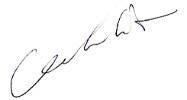 curriculum vitae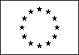 Informazioni personaliNomeNomeCecilia COSTACecilia COSTAIndirizzoE-mailIndirizzoE-mailVia della Mendola 146, 00135 Roma; 06-3314322, cell. 3334038872cecilia.costa@uniroma3.it; ceciliaromana.costa@libero.it; Via della Mendola 146, 00135 Roma; 06-3314322, cell. 3334038872cecilia.costa@uniroma3.it; ceciliaromana.costa@libero.it; FormazioneFormazione• A.a 1987-1988• A.a 1987-1988CORSO DI LAUREA IN SOCIOLOGIA. CORSO DI LAUREA IN SOCIOLOGIA. • Istituto di formazione• Istituto di formazioneUniversità degli Studi di Roma “La Sapienza”Università degli Studi di Roma “La Sapienza”• Qualifica conseguitaVoto conseguito• Qualifica conseguitaVoto conseguitoLaurea in Sociologia110 e lodeLaurea in Sociologia110 e lodeAttuale posizione accademica Posizione accademica precedenteAttuale posizione accademica Posizione accademica precedenteA.A. 2022PROFESSORE ORDINARIO in Sociologia dei processi culturali e comunicativi SPS/08, Dipartimento Scienze della Formazione, Università degli Studi di Roma Tre, 31 marzo 2022.A.A. 2019- Abilitazione nazionale I fascia professore ordinario, Settore scientifico-disciplinare SPS/08 Sociologia dei processi culturali e comunicativi - Settore Concorsuale 14/C2A.A. 2016– PROFESSORE ASSOCIATO di Sociologia dei processi culturali e comunicativi, Settore scientifico-disciplinare SPS/08, Settore Concorsuale 14/C2, Dipartimento Scienze della Formazione, Università degli Studi di Roma Tre.A.A. 2013- Abilitazione nazionale II fascia professore associato, Settore scientifico-disciplinare SPS/08 Sociologia dei processi culturali - Settore Concorsuale 14/C2. A.A. 2009- Conferma di ricercatore di Sociologia generale, Settore scientifico-disciplinare SPS/07 Settore Concorsuale 14/C1. A.A. 2005- Vincitrice della procedura di valutazione comparativa per la copertura di un posto di ricercatore universitario, Settore scientifico-disciplinare SPS/07 Sociologia generale, Settore Concorsuale 14/C1, ha preso servizio nella Facoltà di Scienze della Formazione dell’Università degli Studi di Roma Tre il 1° marzo 2005, con afferenza al Dipartimento di Scienze dell’Educazione, Facoltà di Scienze della Formazione, Università degli Studi di Roma Tre. A.A. 2002-2004– Vincitrice, Assegno di ricerca, Il lusso oscuro oggetto del desiderio, (rinnovato 2003-2004) Dipartimento di Scienze dell’Educazione, Facoltà di Scienze della Formazione, Università degli Studi di Roma Tre.A.A. 2022PROFESSORE ORDINARIO in Sociologia dei processi culturali e comunicativi SPS/08, Dipartimento Scienze della Formazione, Università degli Studi di Roma Tre, 31 marzo 2022.A.A. 2019- Abilitazione nazionale I fascia professore ordinario, Settore scientifico-disciplinare SPS/08 Sociologia dei processi culturali e comunicativi - Settore Concorsuale 14/C2A.A. 2016– PROFESSORE ASSOCIATO di Sociologia dei processi culturali e comunicativi, Settore scientifico-disciplinare SPS/08, Settore Concorsuale 14/C2, Dipartimento Scienze della Formazione, Università degli Studi di Roma Tre.A.A. 2013- Abilitazione nazionale II fascia professore associato, Settore scientifico-disciplinare SPS/08 Sociologia dei processi culturali - Settore Concorsuale 14/C2. A.A. 2009- Conferma di ricercatore di Sociologia generale, Settore scientifico-disciplinare SPS/07 Settore Concorsuale 14/C1. A.A. 2005- Vincitrice della procedura di valutazione comparativa per la copertura di un posto di ricercatore universitario, Settore scientifico-disciplinare SPS/07 Sociologia generale, Settore Concorsuale 14/C1, ha preso servizio nella Facoltà di Scienze della Formazione dell’Università degli Studi di Roma Tre il 1° marzo 2005, con afferenza al Dipartimento di Scienze dell’Educazione, Facoltà di Scienze della Formazione, Università degli Studi di Roma Tre. A.A. 2002-2004– Vincitrice, Assegno di ricerca, Il lusso oscuro oggetto del desiderio, (rinnovato 2003-2004) Dipartimento di Scienze dell’Educazione, Facoltà di Scienze della Formazione, Università degli Studi di Roma Tre.Dal 2021 Componente del Coordinamento dei Dipartimenti di Area Sociologica (Cidas), delibera Consiglio di Dipartimento di Scienze della Formazione, Università degli Studi di Roma Tre, Prot. n.d del 16/09/2021.Dal 2018 ad oggiMembro della commissione Internazionalizzazione, Dipartimento di Scienze della Formazione, Università degli Studi di Roma Tre. Dal 2018 ad oggiMembro della commissione Editoriale, Dipartimento di Scienze della Formazione, Università degli Studi di Roma Tre.Dal 2016 ad oggi  Membro gruppo di Riesame Corso di Laurea Magistrale Interclasse Servizi Sociali e Servizi Educativi Epcm-Mapss LM50-LM87 Dipartimento di Scienze della Formazione, Università degli Studi di Roma Tre.Dal 2015 ad oggi Membro della Commissione valutazione domande docenti esterni Corso di Laurea Magistrale Interclasse Servizi Sociali e Servizi Educativi Epcm-Mapss LM50-LM87, Dipartimento di Scienze della Formazione, Università degli Studi di Roma Tre.Dal 2015 ad oggi Membro del comitato scientifico del Forum Nazionale Analisi Qualitativa (FNAQ) L’approccio qualitativo nelle ricerche dei dottorandi italiani, Dipartimento di Scienze della Formazione, Università degli Studi di Roma Tre.Dal 2015 al 2017. Membro della commissione Ricerca, Dipartimento di Scienze della Formazione, Università degli Studi di Roma Tre.  Dal 2012 ad oggiMembro del Collegio Dottorale in Teoria e Ricerca Educativa e Sociale, Dipartimento di Scienze della Formazione, Università degli Studi di Roma Tre.2010-2011Membro della Giunta di Dipartimento di Scienze dell’Educazione, Facoltà di Scienze della Formazione, Università degli Studi di Roma Tre.Dal 2009 al 2013Membro del Consiglio del Centro Interdipartimentale di Ricerca Educativa e Sociale (CIRES), Facoltà di Scienze della Formazione, Università degli Studi di Roma Tre.Dal 2008 al 2011Direttore del laboratorio di Educazione all’Ambiente e alla Salute (LAS) Facoltà di Scienze della Formazione, Università degli Studi di Roma Tre.Dal 2021 Componente del Coordinamento dei Dipartimenti di Area Sociologica (Cidas), delibera Consiglio di Dipartimento di Scienze della Formazione, Università degli Studi di Roma Tre, Prot. n.d del 16/09/2021.Dal 2018 ad oggiMembro della commissione Internazionalizzazione, Dipartimento di Scienze della Formazione, Università degli Studi di Roma Tre. Dal 2018 ad oggiMembro della commissione Editoriale, Dipartimento di Scienze della Formazione, Università degli Studi di Roma Tre.Dal 2016 ad oggi  Membro gruppo di Riesame Corso di Laurea Magistrale Interclasse Servizi Sociali e Servizi Educativi Epcm-Mapss LM50-LM87 Dipartimento di Scienze della Formazione, Università degli Studi di Roma Tre.Dal 2015 ad oggi Membro della Commissione valutazione domande docenti esterni Corso di Laurea Magistrale Interclasse Servizi Sociali e Servizi Educativi Epcm-Mapss LM50-LM87, Dipartimento di Scienze della Formazione, Università degli Studi di Roma Tre.Dal 2015 ad oggi Membro del comitato scientifico del Forum Nazionale Analisi Qualitativa (FNAQ) L’approccio qualitativo nelle ricerche dei dottorandi italiani, Dipartimento di Scienze della Formazione, Università degli Studi di Roma Tre.Dal 2015 al 2017. Membro della commissione Ricerca, Dipartimento di Scienze della Formazione, Università degli Studi di Roma Tre.  Dal 2012 ad oggiMembro del Collegio Dottorale in Teoria e Ricerca Educativa e Sociale, Dipartimento di Scienze della Formazione, Università degli Studi di Roma Tre.2010-2011Membro della Giunta di Dipartimento di Scienze dell’Educazione, Facoltà di Scienze della Formazione, Università degli Studi di Roma Tre.Dal 2009 al 2013Membro del Consiglio del Centro Interdipartimentale di Ricerca Educativa e Sociale (CIRES), Facoltà di Scienze della Formazione, Università degli Studi di Roma Tre.Dal 2008 al 2011Direttore del laboratorio di Educazione all’Ambiente e alla Salute (LAS) Facoltà di Scienze della Formazione, Università degli Studi di Roma Tre.Dal 2021 Componente del Coordinamento dei Dipartimenti di Area Sociologica (Cidas), delibera Consiglio di Dipartimento di Scienze della Formazione, Università degli Studi di Roma Tre, Prot. n.d del 16/09/2021.Dal 2018 ad oggiMembro della commissione Internazionalizzazione, Dipartimento di Scienze della Formazione, Università degli Studi di Roma Tre. Dal 2018 ad oggiMembro della commissione Editoriale, Dipartimento di Scienze della Formazione, Università degli Studi di Roma Tre.Dal 2016 ad oggi  Membro gruppo di Riesame Corso di Laurea Magistrale Interclasse Servizi Sociali e Servizi Educativi Epcm-Mapss LM50-LM87 Dipartimento di Scienze della Formazione, Università degli Studi di Roma Tre.Dal 2015 ad oggi Membro della Commissione valutazione domande docenti esterni Corso di Laurea Magistrale Interclasse Servizi Sociali e Servizi Educativi Epcm-Mapss LM50-LM87, Dipartimento di Scienze della Formazione, Università degli Studi di Roma Tre.Dal 2015 ad oggi Membro del comitato scientifico del Forum Nazionale Analisi Qualitativa (FNAQ) L’approccio qualitativo nelle ricerche dei dottorandi italiani, Dipartimento di Scienze della Formazione, Università degli Studi di Roma Tre.Dal 2015 al 2017. Membro della commissione Ricerca, Dipartimento di Scienze della Formazione, Università degli Studi di Roma Tre.  Dal 2012 ad oggiMembro del Collegio Dottorale in Teoria e Ricerca Educativa e Sociale, Dipartimento di Scienze della Formazione, Università degli Studi di Roma Tre.2010-2011Membro della Giunta di Dipartimento di Scienze dell’Educazione, Facoltà di Scienze della Formazione, Università degli Studi di Roma Tre.Dal 2009 al 2013Membro del Consiglio del Centro Interdipartimentale di Ricerca Educativa e Sociale (CIRES), Facoltà di Scienze della Formazione, Università degli Studi di Roma Tre.Dal 2008 al 2011Direttore del laboratorio di Educazione all’Ambiente e alla Salute (LAS) Facoltà di Scienze della Formazione, Università degli Studi di Roma Tre.Dal 2021 Componente del Coordinamento dei Dipartimenti di Area Sociologica (Cidas), delibera Consiglio di Dipartimento di Scienze della Formazione, Università degli Studi di Roma Tre, Prot. n.d del 16/09/2021.Dal 2018 ad oggiMembro della commissione Internazionalizzazione, Dipartimento di Scienze della Formazione, Università degli Studi di Roma Tre. Dal 2018 ad oggiMembro della commissione Editoriale, Dipartimento di Scienze della Formazione, Università degli Studi di Roma Tre.Dal 2016 ad oggi  Membro gruppo di Riesame Corso di Laurea Magistrale Interclasse Servizi Sociali e Servizi Educativi Epcm-Mapss LM50-LM87 Dipartimento di Scienze della Formazione, Università degli Studi di Roma Tre.Dal 2015 ad oggi Membro della Commissione valutazione domande docenti esterni Corso di Laurea Magistrale Interclasse Servizi Sociali e Servizi Educativi Epcm-Mapss LM50-LM87, Dipartimento di Scienze della Formazione, Università degli Studi di Roma Tre.Dal 2015 ad oggi Membro del comitato scientifico del Forum Nazionale Analisi Qualitativa (FNAQ) L’approccio qualitativo nelle ricerche dei dottorandi italiani, Dipartimento di Scienze della Formazione, Università degli Studi di Roma Tre.Dal 2015 al 2017. Membro della commissione Ricerca, Dipartimento di Scienze della Formazione, Università degli Studi di Roma Tre.  Dal 2012 ad oggiMembro del Collegio Dottorale in Teoria e Ricerca Educativa e Sociale, Dipartimento di Scienze della Formazione, Università degli Studi di Roma Tre.2010-2011Membro della Giunta di Dipartimento di Scienze dell’Educazione, Facoltà di Scienze della Formazione, Università degli Studi di Roma Tre.Dal 2009 al 2013Membro del Consiglio del Centro Interdipartimentale di Ricerca Educativa e Sociale (CIRES), Facoltà di Scienze della Formazione, Università degli Studi di Roma Tre.Dal 2008 al 2011Direttore del laboratorio di Educazione all’Ambiente e alla Salute (LAS) Facoltà di Scienze della Formazione, Università degli Studi di Roma Tre.Dal 2021 Componente del Coordinamento dei Dipartimenti di Area Sociologica (Cidas), delibera Consiglio di Dipartimento di Scienze della Formazione, Università degli Studi di Roma Tre, Prot. n.d del 16/09/2021.Dal 2018 ad oggiMembro della commissione Internazionalizzazione, Dipartimento di Scienze della Formazione, Università degli Studi di Roma Tre. Dal 2018 ad oggiMembro della commissione Editoriale, Dipartimento di Scienze della Formazione, Università degli Studi di Roma Tre.Dal 2016 ad oggi  Membro gruppo di Riesame Corso di Laurea Magistrale Interclasse Servizi Sociali e Servizi Educativi Epcm-Mapss LM50-LM87 Dipartimento di Scienze della Formazione, Università degli Studi di Roma Tre.Dal 2015 ad oggi Membro della Commissione valutazione domande docenti esterni Corso di Laurea Magistrale Interclasse Servizi Sociali e Servizi Educativi Epcm-Mapss LM50-LM87, Dipartimento di Scienze della Formazione, Università degli Studi di Roma Tre.Dal 2015 ad oggi Membro del comitato scientifico del Forum Nazionale Analisi Qualitativa (FNAQ) L’approccio qualitativo nelle ricerche dei dottorandi italiani, Dipartimento di Scienze della Formazione, Università degli Studi di Roma Tre.Dal 2015 al 2017. Membro della commissione Ricerca, Dipartimento di Scienze della Formazione, Università degli Studi di Roma Tre.  Dal 2012 ad oggiMembro del Collegio Dottorale in Teoria e Ricerca Educativa e Sociale, Dipartimento di Scienze della Formazione, Università degli Studi di Roma Tre.2010-2011Membro della Giunta di Dipartimento di Scienze dell’Educazione, Facoltà di Scienze della Formazione, Università degli Studi di Roma Tre.Dal 2009 al 2013Membro del Consiglio del Centro Interdipartimentale di Ricerca Educativa e Sociale (CIRES), Facoltà di Scienze della Formazione, Università degli Studi di Roma Tre.Dal 2008 al 2011Direttore del laboratorio di Educazione all’Ambiente e alla Salute (LAS) Facoltà di Scienze della Formazione, Università degli Studi di Roma Tre.Posizione di responsabilità in associazioni scientifiche nazionali ed internazionali POSIZIONI IN ISTITUZIONI INTERNAZIONALIDal 2019 al 2022 Responsabile scientifico della Convenzione (approvata in Consiglio di Dipartimento del 27 febbraio 2019) tra Associazione International Center for the Sociology of Religion e Dipartimento di Scienze della Formazione Roma Tre, finalizzata alla progettazione e realizzazione di seminari, studi, eventi e convegni sulle discipline sociologiche di interesse universitario (durata 36 mesi).Dal 2018 ad oggi Membro del Comitato Scientifico del Centro di ricerca DITES Digital Technology, Education and Society, convenzione tra Dipartimento di Scienze della Formazione, Università degli Studi Roma Tre e Link Campus University.Dal 2016 ad oggi Membro del Comitato Scientifico e Socio fondatore del Centro di Ricerca International Center for the Sociology of Religion, per la divulgazione dei risultati della ricerca scientifica applicata allo studio delle religioni; la formazione di studiosi di sociologia della religione con un orientamento all’analisi comparata internazionale attraverso la sua Scuola di Alta Formazione per la Sociologia della Religione (SAFSOR).Dal 2014 ad oggi Componente dell'equipe di ricerca universitaria CRes IELPO (Centro di Ricerca e Servizi per l'Innovazione, l'Educazione, il Lifelong Learning per le persone, le Organizzazioni, per il Bilancio delle Competenze e per le organizzazioni no profit, politiche, sociali, culturali e religiose), Dipartimento di Scienze della Formazione, Università degli Studi di Roma Tre.Dal 2013 ad oggi Socio fondatore e membro del Consiglio Direttivo dell’Associazione universitaria culturale “San Filippo Neri”, presieduta dal Prof. Alessandro Toscano Pro-rettore, Delega per l’innovazione e il trasferimento tecnologico, Università degli Studi di Roma Tre. Dal 2006 ad oggi  Socio fondatore e membro del Comitato Direttivo dell’Accademia di Scienze Umane e Sociali A.S.U.S. in collaborazione con Università Pontificia Salesiana, Sapienza Università di Roma, Università Tor Vergata, Pontificia Università Lateranense, e con associazioni e organizzazioni per il dialogo interreligioso quali: Religions for peace, Istituto Tevere, Centro Italiano di Ricerche Fenomenologiche, Associazione Mediatori Interculturali e Interreligiosi, Centro Personalista Teramo.  Dal 2019 al 2025Nominata da Papa Francesco Consultore della Segreteria Generale del Sinodo dei Vescovi, anche in qualità di sociologa, (24 maggio nomina Bollettino Sala Stampa della Santa Sede n. 0445), un’istituzione consultiva permanente al servizio del Sinodo dei Vescovi, per l’attuazione dell’Assemblea Generale Ordinaria, Straordinaria e dell’Assemblea Speciale dei Sinodi, direttamente sottoposta al Romano Pontefice. 2021Partecipazione in qualità di Consultore della Segreteria Generale del Sinodo dei Vescovi alla XVI Assemblea Generale del Sinodo dei Vescovi: Per una Chiesa sinodale:comunione partecipazione, missione, dal 9 al 10 ottobre 2021.2019 Partecipazione in qualità di Consultore della Segreteria Generale del Sinodo dei Vescovi al Sinodo: Amazzonia: nuovi cammini per la Chiesa e per una ecologia integrale, dal 6 al 29 ottobre 2019.2018Partecipazione in qualità di esperto della Segreteria Generale del Sinodo dei Vescovi al Sinodo: I giovani, la fede il discernimento vocazionale dal 3 al 28 ottobre 2018.2017 Nominata Esperta e collaboratrice della Segreteria Generale del Sinodo dei Vescovi, Decreto nomina del Segretario Generale del Sinodo Card. Lorenzo Baldisseri prot. N. 170169, 20 settembre 2017. Dal 2013 al 2015 Coordinatore Area Cultura “Osservatorio sulla città di Roma”, Vicariato di Roma, Città del Vaticano.Dal 2019 al 2022 Responsabile scientifico della Convenzione (approvata in Consiglio di Dipartimento del 27 febbraio 2019) tra Associazione International Center for the Sociology of Religion e Dipartimento di Scienze della Formazione Roma Tre, finalizzata alla progettazione e realizzazione di seminari, studi, eventi e convegni sulle discipline sociologiche di interesse universitario (durata 36 mesi).Dal 2018 ad oggi Membro del Comitato Scientifico del Centro di ricerca DITES Digital Technology, Education and Society, convenzione tra Dipartimento di Scienze della Formazione, Università degli Studi Roma Tre e Link Campus University.Dal 2016 ad oggi Membro del Comitato Scientifico e Socio fondatore del Centro di Ricerca International Center for the Sociology of Religion, per la divulgazione dei risultati della ricerca scientifica applicata allo studio delle religioni; la formazione di studiosi di sociologia della religione con un orientamento all’analisi comparata internazionale attraverso la sua Scuola di Alta Formazione per la Sociologia della Religione (SAFSOR).Dal 2014 ad oggi Componente dell'equipe di ricerca universitaria CRes IELPO (Centro di Ricerca e Servizi per l'Innovazione, l'Educazione, il Lifelong Learning per le persone, le Organizzazioni, per il Bilancio delle Competenze e per le organizzazioni no profit, politiche, sociali, culturali e religiose), Dipartimento di Scienze della Formazione, Università degli Studi di Roma Tre.Dal 2013 ad oggi Socio fondatore e membro del Consiglio Direttivo dell’Associazione universitaria culturale “San Filippo Neri”, presieduta dal Prof. Alessandro Toscano Pro-rettore, Delega per l’innovazione e il trasferimento tecnologico, Università degli Studi di Roma Tre. Dal 2006 ad oggi  Socio fondatore e membro del Comitato Direttivo dell’Accademia di Scienze Umane e Sociali A.S.U.S. in collaborazione con Università Pontificia Salesiana, Sapienza Università di Roma, Università Tor Vergata, Pontificia Università Lateranense, e con associazioni e organizzazioni per il dialogo interreligioso quali: Religions for peace, Istituto Tevere, Centro Italiano di Ricerche Fenomenologiche, Associazione Mediatori Interculturali e Interreligiosi, Centro Personalista Teramo.  Dal 2019 al 2025Nominata da Papa Francesco Consultore della Segreteria Generale del Sinodo dei Vescovi, anche in qualità di sociologa, (24 maggio nomina Bollettino Sala Stampa della Santa Sede n. 0445), un’istituzione consultiva permanente al servizio del Sinodo dei Vescovi, per l’attuazione dell’Assemblea Generale Ordinaria, Straordinaria e dell’Assemblea Speciale dei Sinodi, direttamente sottoposta al Romano Pontefice. 2021Partecipazione in qualità di Consultore della Segreteria Generale del Sinodo dei Vescovi alla XVI Assemblea Generale del Sinodo dei Vescovi: Per una Chiesa sinodale:comunione partecipazione, missione, dal 9 al 10 ottobre 2021.2019 Partecipazione in qualità di Consultore della Segreteria Generale del Sinodo dei Vescovi al Sinodo: Amazzonia: nuovi cammini per la Chiesa e per una ecologia integrale, dal 6 al 29 ottobre 2019.2018Partecipazione in qualità di esperto della Segreteria Generale del Sinodo dei Vescovi al Sinodo: I giovani, la fede il discernimento vocazionale dal 3 al 28 ottobre 2018.2017 Nominata Esperta e collaboratrice della Segreteria Generale del Sinodo dei Vescovi, Decreto nomina del Segretario Generale del Sinodo Card. Lorenzo Baldisseri prot. N. 170169, 20 settembre 2017. Dal 2013 al 2015 Coordinatore Area Cultura “Osservatorio sulla città di Roma”, Vicariato di Roma, Città del Vaticano.Dal 2019 al 2022 Responsabile scientifico della Convenzione (approvata in Consiglio di Dipartimento del 27 febbraio 2019) tra Associazione International Center for the Sociology of Religion e Dipartimento di Scienze della Formazione Roma Tre, finalizzata alla progettazione e realizzazione di seminari, studi, eventi e convegni sulle discipline sociologiche di interesse universitario (durata 36 mesi).Dal 2018 ad oggi Membro del Comitato Scientifico del Centro di ricerca DITES Digital Technology, Education and Society, convenzione tra Dipartimento di Scienze della Formazione, Università degli Studi Roma Tre e Link Campus University.Dal 2016 ad oggi Membro del Comitato Scientifico e Socio fondatore del Centro di Ricerca International Center for the Sociology of Religion, per la divulgazione dei risultati della ricerca scientifica applicata allo studio delle religioni; la formazione di studiosi di sociologia della religione con un orientamento all’analisi comparata internazionale attraverso la sua Scuola di Alta Formazione per la Sociologia della Religione (SAFSOR).Dal 2014 ad oggi Componente dell'equipe di ricerca universitaria CRes IELPO (Centro di Ricerca e Servizi per l'Innovazione, l'Educazione, il Lifelong Learning per le persone, le Organizzazioni, per il Bilancio delle Competenze e per le organizzazioni no profit, politiche, sociali, culturali e religiose), Dipartimento di Scienze della Formazione, Università degli Studi di Roma Tre.Dal 2013 ad oggi Socio fondatore e membro del Consiglio Direttivo dell’Associazione universitaria culturale “San Filippo Neri”, presieduta dal Prof. Alessandro Toscano Pro-rettore, Delega per l’innovazione e il trasferimento tecnologico, Università degli Studi di Roma Tre. Dal 2006 ad oggi  Socio fondatore e membro del Comitato Direttivo dell’Accademia di Scienze Umane e Sociali A.S.U.S. in collaborazione con Università Pontificia Salesiana, Sapienza Università di Roma, Università Tor Vergata, Pontificia Università Lateranense, e con associazioni e organizzazioni per il dialogo interreligioso quali: Religions for peace, Istituto Tevere, Centro Italiano di Ricerche Fenomenologiche, Associazione Mediatori Interculturali e Interreligiosi, Centro Personalista Teramo.  Dal 2019 al 2025Nominata da Papa Francesco Consultore della Segreteria Generale del Sinodo dei Vescovi, anche in qualità di sociologa, (24 maggio nomina Bollettino Sala Stampa della Santa Sede n. 0445), un’istituzione consultiva permanente al servizio del Sinodo dei Vescovi, per l’attuazione dell’Assemblea Generale Ordinaria, Straordinaria e dell’Assemblea Speciale dei Sinodi, direttamente sottoposta al Romano Pontefice. 2021Partecipazione in qualità di Consultore della Segreteria Generale del Sinodo dei Vescovi alla XVI Assemblea Generale del Sinodo dei Vescovi: Per una Chiesa sinodale:comunione partecipazione, missione, dal 9 al 10 ottobre 2021.2019 Partecipazione in qualità di Consultore della Segreteria Generale del Sinodo dei Vescovi al Sinodo: Amazzonia: nuovi cammini per la Chiesa e per una ecologia integrale, dal 6 al 29 ottobre 2019.2018Partecipazione in qualità di esperto della Segreteria Generale del Sinodo dei Vescovi al Sinodo: I giovani, la fede il discernimento vocazionale dal 3 al 28 ottobre 2018.2017 Nominata Esperta e collaboratrice della Segreteria Generale del Sinodo dei Vescovi, Decreto nomina del Segretario Generale del Sinodo Card. Lorenzo Baldisseri prot. N. 170169, 20 settembre 2017. Dal 2013 al 2015 Coordinatore Area Cultura “Osservatorio sulla città di Roma”, Vicariato di Roma, Città del Vaticano.Dal 2019 al 2022 Responsabile scientifico della Convenzione (approvata in Consiglio di Dipartimento del 27 febbraio 2019) tra Associazione International Center for the Sociology of Religion e Dipartimento di Scienze della Formazione Roma Tre, finalizzata alla progettazione e realizzazione di seminari, studi, eventi e convegni sulle discipline sociologiche di interesse universitario (durata 36 mesi).Dal 2018 ad oggi Membro del Comitato Scientifico del Centro di ricerca DITES Digital Technology, Education and Society, convenzione tra Dipartimento di Scienze della Formazione, Università degli Studi Roma Tre e Link Campus University.Dal 2016 ad oggi Membro del Comitato Scientifico e Socio fondatore del Centro di Ricerca International Center for the Sociology of Religion, per la divulgazione dei risultati della ricerca scientifica applicata allo studio delle religioni; la formazione di studiosi di sociologia della religione con un orientamento all’analisi comparata internazionale attraverso la sua Scuola di Alta Formazione per la Sociologia della Religione (SAFSOR).Dal 2014 ad oggi Componente dell'equipe di ricerca universitaria CRes IELPO (Centro di Ricerca e Servizi per l'Innovazione, l'Educazione, il Lifelong Learning per le persone, le Organizzazioni, per il Bilancio delle Competenze e per le organizzazioni no profit, politiche, sociali, culturali e religiose), Dipartimento di Scienze della Formazione, Università degli Studi di Roma Tre.Dal 2013 ad oggi Socio fondatore e membro del Consiglio Direttivo dell’Associazione universitaria culturale “San Filippo Neri”, presieduta dal Prof. Alessandro Toscano Pro-rettore, Delega per l’innovazione e il trasferimento tecnologico, Università degli Studi di Roma Tre. Dal 2006 ad oggi  Socio fondatore e membro del Comitato Direttivo dell’Accademia di Scienze Umane e Sociali A.S.U.S. in collaborazione con Università Pontificia Salesiana, Sapienza Università di Roma, Università Tor Vergata, Pontificia Università Lateranense, e con associazioni e organizzazioni per il dialogo interreligioso quali: Religions for peace, Istituto Tevere, Centro Italiano di Ricerche Fenomenologiche, Associazione Mediatori Interculturali e Interreligiosi, Centro Personalista Teramo.  Dal 2019 al 2025Nominata da Papa Francesco Consultore della Segreteria Generale del Sinodo dei Vescovi, anche in qualità di sociologa, (24 maggio nomina Bollettino Sala Stampa della Santa Sede n. 0445), un’istituzione consultiva permanente al servizio del Sinodo dei Vescovi, per l’attuazione dell’Assemblea Generale Ordinaria, Straordinaria e dell’Assemblea Speciale dei Sinodi, direttamente sottoposta al Romano Pontefice. 2021Partecipazione in qualità di Consultore della Segreteria Generale del Sinodo dei Vescovi alla XVI Assemblea Generale del Sinodo dei Vescovi: Per una Chiesa sinodale:comunione partecipazione, missione, dal 9 al 10 ottobre 2021.2019 Partecipazione in qualità di Consultore della Segreteria Generale del Sinodo dei Vescovi al Sinodo: Amazzonia: nuovi cammini per la Chiesa e per una ecologia integrale, dal 6 al 29 ottobre 2019.2018Partecipazione in qualità di esperto della Segreteria Generale del Sinodo dei Vescovi al Sinodo: I giovani, la fede il discernimento vocazionale dal 3 al 28 ottobre 2018.2017 Nominata Esperta e collaboratrice della Segreteria Generale del Sinodo dei Vescovi, Decreto nomina del Segretario Generale del Sinodo Card. Lorenzo Baldisseri prot. N. 170169, 20 settembre 2017. Dal 2013 al 2015 Coordinatore Area Cultura “Osservatorio sulla città di Roma”, Vicariato di Roma, Città del Vaticano.Dal 2019 al 2022 Responsabile scientifico della Convenzione (approvata in Consiglio di Dipartimento del 27 febbraio 2019) tra Associazione International Center for the Sociology of Religion e Dipartimento di Scienze della Formazione Roma Tre, finalizzata alla progettazione e realizzazione di seminari, studi, eventi e convegni sulle discipline sociologiche di interesse universitario (durata 36 mesi).Dal 2018 ad oggi Membro del Comitato Scientifico del Centro di ricerca DITES Digital Technology, Education and Society, convenzione tra Dipartimento di Scienze della Formazione, Università degli Studi Roma Tre e Link Campus University.Dal 2016 ad oggi Membro del Comitato Scientifico e Socio fondatore del Centro di Ricerca International Center for the Sociology of Religion, per la divulgazione dei risultati della ricerca scientifica applicata allo studio delle religioni; la formazione di studiosi di sociologia della religione con un orientamento all’analisi comparata internazionale attraverso la sua Scuola di Alta Formazione per la Sociologia della Religione (SAFSOR).Dal 2014 ad oggi Componente dell'equipe di ricerca universitaria CRes IELPO (Centro di Ricerca e Servizi per l'Innovazione, l'Educazione, il Lifelong Learning per le persone, le Organizzazioni, per il Bilancio delle Competenze e per le organizzazioni no profit, politiche, sociali, culturali e religiose), Dipartimento di Scienze della Formazione, Università degli Studi di Roma Tre.Dal 2013 ad oggi Socio fondatore e membro del Consiglio Direttivo dell’Associazione universitaria culturale “San Filippo Neri”, presieduta dal Prof. Alessandro Toscano Pro-rettore, Delega per l’innovazione e il trasferimento tecnologico, Università degli Studi di Roma Tre. Dal 2006 ad oggi  Socio fondatore e membro del Comitato Direttivo dell’Accademia di Scienze Umane e Sociali A.S.U.S. in collaborazione con Università Pontificia Salesiana, Sapienza Università di Roma, Università Tor Vergata, Pontificia Università Lateranense, e con associazioni e organizzazioni per il dialogo interreligioso quali: Religions for peace, Istituto Tevere, Centro Italiano di Ricerche Fenomenologiche, Associazione Mediatori Interculturali e Interreligiosi, Centro Personalista Teramo.  Dal 2019 al 2025Nominata da Papa Francesco Consultore della Segreteria Generale del Sinodo dei Vescovi, anche in qualità di sociologa, (24 maggio nomina Bollettino Sala Stampa della Santa Sede n. 0445), un’istituzione consultiva permanente al servizio del Sinodo dei Vescovi, per l’attuazione dell’Assemblea Generale Ordinaria, Straordinaria e dell’Assemblea Speciale dei Sinodi, direttamente sottoposta al Romano Pontefice. 2021Partecipazione in qualità di Consultore della Segreteria Generale del Sinodo dei Vescovi alla XVI Assemblea Generale del Sinodo dei Vescovi: Per una Chiesa sinodale:comunione partecipazione, missione, dal 9 al 10 ottobre 2021.2019 Partecipazione in qualità di Consultore della Segreteria Generale del Sinodo dei Vescovi al Sinodo: Amazzonia: nuovi cammini per la Chiesa e per una ecologia integrale, dal 6 al 29 ottobre 2019.2018Partecipazione in qualità di esperto della Segreteria Generale del Sinodo dei Vescovi al Sinodo: I giovani, la fede il discernimento vocazionale dal 3 al 28 ottobre 2018.2017 Nominata Esperta e collaboratrice della Segreteria Generale del Sinodo dei Vescovi, Decreto nomina del Segretario Generale del Sinodo Card. Lorenzo Baldisseri prot. N. 170169, 20 settembre 2017. Dal 2013 al 2015 Coordinatore Area Cultura “Osservatorio sulla città di Roma”, Vicariato di Roma, Città del Vaticano.ATTIVITÀ DIDATTICALa sottoscritta ha assunto impegni didattici correlati agli interessi di ricerca che hanno riguardato sia regolari cicli di lezione sia il tutorato degli studenti e la relazione e correlazione delle tesi triennali, magistrali e di tesi di dottorato. La didattica ha coniugato lezioni frontali ed esercitazioni pratiche ed è stata valutata in modo molto positivo dagli studenti come risulta dai questionari OPIS predisposti.Incarichi di insegnamento, Dipartimento di Scienze della Formazione Università degli Studi di Roma TreATTIVITÀ DIDATTICALa sottoscritta ha assunto impegni didattici correlati agli interessi di ricerca che hanno riguardato sia regolari cicli di lezione sia il tutorato degli studenti e la relazione e correlazione delle tesi triennali, magistrali e di tesi di dottorato. La didattica ha coniugato lezioni frontali ed esercitazioni pratiche ed è stata valutata in modo molto positivo dagli studenti come risulta dai questionari OPIS predisposti.Incarichi di insegnamento, Dipartimento di Scienze della Formazione Università degli Studi di Roma TreATTIVITÀ DIDATTICALa sottoscritta ha assunto impegni didattici correlati agli interessi di ricerca che hanno riguardato sia regolari cicli di lezione sia il tutorato degli studenti e la relazione e correlazione delle tesi triennali, magistrali e di tesi di dottorato. La didattica ha coniugato lezioni frontali ed esercitazioni pratiche ed è stata valutata in modo molto positivo dagli studenti come risulta dai questionari OPIS predisposti.Incarichi di insegnamento, Dipartimento di Scienze della Formazione Università degli Studi di Roma TreATTIVITÀ DIDATTICALa sottoscritta ha assunto impegni didattici correlati agli interessi di ricerca che hanno riguardato sia regolari cicli di lezione sia il tutorato degli studenti e la relazione e correlazione delle tesi triennali, magistrali e di tesi di dottorato. La didattica ha coniugato lezioni frontali ed esercitazioni pratiche ed è stata valutata in modo molto positivo dagli studenti come risulta dai questionari OPIS predisposti.Incarichi di insegnamento, Dipartimento di Scienze della Formazione Università degli Studi di Roma TreATTIVITÀ DIDATTICALa sottoscritta ha assunto impegni didattici correlati agli interessi di ricerca che hanno riguardato sia regolari cicli di lezione sia il tutorato degli studenti e la relazione e correlazione delle tesi triennali, magistrali e di tesi di dottorato. La didattica ha coniugato lezioni frontali ed esercitazioni pratiche ed è stata valutata in modo molto positivo dagli studenti come risulta dai questionari OPIS predisposti.Incarichi di insegnamento, Dipartimento di Scienze della Formazione Università degli Studi di Roma TreATTIVITÀ DIDATTICALa sottoscritta ha assunto impegni didattici correlati agli interessi di ricerca che hanno riguardato sia regolari cicli di lezione sia il tutorato degli studenti e la relazione e correlazione delle tesi triennali, magistrali e di tesi di dottorato. La didattica ha coniugato lezioni frontali ed esercitazioni pratiche ed è stata valutata in modo molto positivo dagli studenti come risulta dai questionari OPIS predisposti.Incarichi di insegnamento, Dipartimento di Scienze della Formazione Università degli Studi di Roma TreATTIVITÀ DIDATTICALa sottoscritta ha assunto impegni didattici correlati agli interessi di ricerca che hanno riguardato sia regolari cicli di lezione sia il tutorato degli studenti e la relazione e correlazione delle tesi triennali, magistrali e di tesi di dottorato. La didattica ha coniugato lezioni frontali ed esercitazioni pratiche ed è stata valutata in modo molto positivo dagli studenti come risulta dai questionari OPIS predisposti.Incarichi di insegnamento, Dipartimento di Scienze della Formazione Università degli Studi di Roma TreATTIVITÀ DIDATTICALa sottoscritta ha assunto impegni didattici correlati agli interessi di ricerca che hanno riguardato sia regolari cicli di lezione sia il tutorato degli studenti e la relazione e correlazione delle tesi triennali, magistrali e di tesi di dottorato. La didattica ha coniugato lezioni frontali ed esercitazioni pratiche ed è stata valutata in modo molto positivo dagli studenti come risulta dai questionari OPIS predisposti.Incarichi di insegnamento, Dipartimento di Scienze della Formazione Università degli Studi di Roma TreATTIVITÀ DIDATTICALa sottoscritta ha assunto impegni didattici correlati agli interessi di ricerca che hanno riguardato sia regolari cicli di lezione sia il tutorato degli studenti e la relazione e correlazione delle tesi triennali, magistrali e di tesi di dottorato. La didattica ha coniugato lezioni frontali ed esercitazioni pratiche ed è stata valutata in modo molto positivo dagli studenti come risulta dai questionari OPIS predisposti.Incarichi di insegnamento, Dipartimento di Scienze della Formazione Università degli Studi di Roma TreATTIVITÀ DIDATTICALa sottoscritta ha assunto impegni didattici correlati agli interessi di ricerca che hanno riguardato sia regolari cicli di lezione sia il tutorato degli studenti e la relazione e correlazione delle tesi triennali, magistrali e di tesi di dottorato. La didattica ha coniugato lezioni frontali ed esercitazioni pratiche ed è stata valutata in modo molto positivo dagli studenti come risulta dai questionari OPIS predisposti.Incarichi di insegnamento, Dipartimento di Scienze della Formazione Università degli Studi di Roma Tre •  A.a. 2022/2023                A.a. 2021/2022 •  A.a. 2022/2023                A.a. 2021/2022 •  A.a. 2022/2023                A.a. 2021/2022. Sociologia dell’educazione, SPS/08, CdL Edunido (triennale) 9cfu;. Sociologia dell’educazione e dell’infanzia, SPS/08, CdL Sfp (magistrale a ciclo unico quinquennale) 8 cfu; . Sociologia dei processi culturali, SPS/08, CdL Epcm (magistrale) 6 cfu.. Sociologia dell’educazione, SPS/08, CdL Edunido (triennale) 9cfu;. Sociologia dell’educazione e dell’infanzia, SPS/08, CdL Sfp (magistrale a ciclo unico quinquennale) 8 cfu; . Sociologia dei processi culturali, SPS/08, CdL Epcm (magistrale) 6 cfu.. Sociologia dell’educazione, SPS/08, CdL Edunido (triennale) 9cfu;. Sociologia dell’educazione e dell’infanzia, SPS/08, CdL Sfp (magistrale a ciclo unico quinquennale) 8 cfu; . Sociologia dei processi culturali, SPS/08, CdL Epcm (magistrale) 6 cfu.. Sociologia dell’educazione, SPS/08, CdL Edunido (triennale) 9cfu;. Sociologia dell’educazione e dell’infanzia, SPS/08, CdL Sfp (magistrale a ciclo unico quinquennale) 8 cfu; . Sociologia dei processi culturali, SPS/08, CdL Epcm (magistrale) 6 cfu.. Sociologia dell’educazione, SPS/08, CdL Edunido (triennale) 9cfu;. Sociologia dell’educazione e dell’infanzia, SPS/08, CdL Sfp (magistrale a ciclo unico quinquennale) 8 cfu; . Sociologia dei processi culturali, SPS/08, CdL Epcm (magistrale) 6 cfu.. Sociologia dell’educazione, SPS/08, CdL Edunido (triennale) 9cfu;. Sociologia dell’educazione e dell’infanzia, SPS/08, CdL Sfp (magistrale a ciclo unico quinquennale) 8 cfu; . Sociologia dei processi culturali, SPS/08, CdL Epcm (magistrale) 6 cfu.. Sociologia dell’educazione, SPS/08, CdL Edunido (triennale) 9cfu;. Sociologia dell’educazione e dell’infanzia, SPS/08, CdL Sfp (magistrale a ciclo unico quinquennale) 8 cfu; . Sociologia dei processi culturali, SPS/08, CdL Epcm (magistrale) 6 cfu.. Sociologia dell’educazione, SPS/08, CdL Edunido (triennale) 9cfu;. Sociologia dell’educazione e dell’infanzia, SPS/08, CdL Sfp (magistrale a ciclo unico quinquennale) 8 cfu; . Sociologia dei processi culturali, SPS/08, CdL Epcm (magistrale) 6 cfu.•  A.a. 2020/2021 . Sociologia dell’educazione, SPS/08, CdL Edunido (triennale) 9cfu;. Sociologia dell’educazione e dell’infanzia, SPS/08, CdL Sfp (magistrale a ciclo unico quinquennale) 8 cfu; . Sociologia dei processi culturali, SPS/08, CdL Epcm (magistrale) 6 cfu.•  A.a. 2019/2020 . Sociologia generale SPS/07, CdL Sde (triennale) 8 cfu; . Sociologia dell’educazione, SPS/08, CdL Edunido (triennale) 9cfu;. Sociologia dei processi culturali, SPS/08, CdL Epcm (magistrale) 6 cfu.•  A.a. 2018/2019 . Sociologia generale SPS/07, CdL Sde (triennale) 8 cfu; . Sociologia dell’educazione, SPS/08, CdL Edunido (triennale) 9cfu;. Sociologia dei processi culturali, SPS/08, CdL Epcm (magistrale) 6 cfu.. Sociologia generale SPS/07, CdL Sde (triennale) 8 cfu; . Sociologia dell’educazione, SPS/08, CdL Edunido (triennale) 9cfu;. Sociologia dei processi culturali, SPS/08, CdL Epcm (magistrale) 6 cfu.•  A.a. 2017/2018 •  A.a. 2017/2018 . Sociologia generale SPS/07, CdL Sde (triennale) 8 cfu; . Sociologia dei processi culturali, SPS/08, CdL Epcm (magistrale) 6 cfu.. Sociologia generale SPS/07, CdL Sde (triennale) 8 cfu; . Sociologia dei processi culturali, SPS/08, CdL Epcm (magistrale) 6 cfu.•  A.a. 2016/2017 . Sociologia generale SPS/07, CdL Sde (triennale) 8 cfu; . Sociologia dei processi culturali, SPS/08, CdL Epcm (magistrale) 6 cfu.•  A.a. 2015/2016 . Sociologia generale SPS/07, CdL Sde (triennale) 8 cfu; . Sociologia dei processi culturali, SPS/08, CdL Epcm (magistrale) 6 cfu.. Sociologia e ricerca sociale SPS/07 CdL Epcm (magistrale) 6 cfu•  A.a. 2014/2015 . Sociologia generale SPS/07, CdL Sde (triennale) 8 cfu; . Sociologia e ricerca sociale SPS/07 CdL Epcm (magistrale) 6 cfu;. Sociologia dei processi culturali, SPS/08, CdL Epcm (magistrale) 6 cfu.•  A.a. 2013/2014 . Sociologia e ricerca sociale SPS/07 CdL Epcm (magistrale) 6 cfu;. Sociologia dei processi culturali, SPS/08, CdL Epcm (magistrale) 6 cfu.•  A.a. 2012/2013 . Sociologia e ricerca sociale SPS/07 CdL Epcm (magistrale) 6 cfu;. Sociologia dei processi culturali, SPS/08, CdL Epcm (magistrale) 6 cfu.•  A.a. 2011/2012 . Storia del pensiero sociologico SPS/07 CdL Soris (magistrale) 6 cfu. Sociologia e ricerca sociale SPS/07 CdL Epcm (magistrale) 6 cfu;. Sociologia dei processi culturali, SPS/08, CdL Epcm (magistrale) 6 cfu.•  A.a. 2010/2011 . Organizzazione dei sistemi informativi socio-educativi SPS/08 CdL Epcs (magistrale), 6 cfu;. Storia del pensiero sociologico SPS/07 CdL Soris (magistrale) 6 cfu. Sociologia e ricerca sociale SPS/07 CdL Epcm (magistrale) 6 cfu;. Sociologia dei processi culturali, SPS/08, CdL Epcm (magistrale) 6 cfu.•  A.a. 2009/2010 . Sociologia dell’organizzazione SPS/09 CdL Massife (magistrale), 6 cfu;. Storia del pensiero sociologico SPS/07 CdL Soris (magistrale) 6 cfu. Sociologia della famiglia c.a. SPS/08 CdL Epcm (magistrale) 6 cfu;. Sociologia dei processi culturali, SPS/08, CdL Epcm (magistrale) 6 cfu.•  A.a. 2008/2009 . Storia del pensiero sociologico SPS/07 CdL Soris (magistrale) 6 cfu. Sociologia dell’organizzazione SPS/09 CdL Massife (magistrale), 6 cfu;. Sociologia della famiglia c.a. SPS/08 CdL Epcm (magistrale) 6 cfu;. Sociologia dei processi culturali, SPS/08, CdL Epcm (magistrale) 6 cfu.•  A.a. 2007/2008 . Sociologia dei processi culturali, SPS/08, CdL Epcm (magistrale) 6 cfu;. Sociologia dell’organizzazione SPS/09 CdL Massife (magistrale), 6 cfu;. Sociologia della famiglia c.a. SPS/08 CdL Epcm (magistrale) 6 cfu;•  A.a. 2006/2007 . Sociologia dei processi culturali, SPS/08, CdL Epcm (magistrale) 6 cfu.  A.a. 2022/2023                A.a. 2021/2022 Docenza Master di I livello in Le Artiterapie (musicoterapia, danza movimento terapia, arti grafiche e plastiche, teatro terapia e comico terapia). Teorie, metodi, tecniche, Dipartimento di Scienze della Formazione, Università degli Studi di Roma Tre.Docenza Master II livello, Interuniversitario, in Sociologia: teoria, metodologia, ricerca, Università degli Studi Sapienza, Università degli Studi Tor Vergata, Università degli Studi di Roma Tre. Docenza Master II livello in Organizzazione e Direzione delle Istituzioni scolastiche autonome, Dipartimento di Scienze della Formazione, Università degli Studi Roma Tre.Docenza Master di I livello in Le Artiterapie (musicoterapia, danza movimento terapia, arti grafiche e plastiche, teatro terapia e comico terapia). Teorie, metodi, tecniche, Dipartimento di Scienze della Formazione, Università degli Studi di Roma Tre.Docenza Master II livello, Interuniversitario, in Sociologia: teoria, metodologia, ricerca, Università degli Studi Sapienza, Università degli Studi Tor Vergata, Università degli Studi di Roma Tre. Docenza Master II livello in Organizzazione e Direzione delle Istituzioni scolastiche autonome, Dipartimento di Scienze della Formazione, Università degli Studi Roma Tre.(29 marzo – 5 aprile- 12 aprile) Docenza per l’UFFICIO SCUOLA DIOCESI DI ROMA, Formazione IdR, Vicariato di Roma, Città del Vaticano•  A.a. 2020/2021 Docenza Master di I livello in Le Artiterapie (musicoterapia, danza movimento terapia, arti grafiche e plastiche, teatro terapia e comico terapia). Teorie, metodi, tecniche, Dipartimento di Scienze della Formazione, Università degli Studi di Roma Tre.Docenza Master II livello, Interuniversitario, in Sociologia: teoria, metodologia, ricerca, Università degli Studi Sapienza, Università degli Studi Tor Vergata, Università degli Studi di Roma Tre.Docenza Master II livello in Organizzazione e Direzione delle Istituzioni scolastiche autonome, Dipartimento di Scienze della Formazione, Università degli Studi Roma Tre.•  A.a. 2019/2020 Docenza Master di I livello in Le Artiterapie (musicoterapia, danza movimento terapia, arti grafiche e plastiche, teatro terapia e comico terapia), Teorie, metodi, tecniche, Dipartimento di Scienze della Formazione, Università degli Studi di Roma Tre.Docenza Master II livello, Interuniversitario, in Sociologia: teoria, metodologia, ricerca, Università degli Studi Sapienza, Università degli Studi Tor Vergata, Università degli Studi Roma Tre.Docenza Master II livello in Organizzazione e Direzione delle Istituzioni scolastiche autonome, Dipartimento di Scienze della Formazione, Università degli Studi di Roma Tre.•  A.a. 2018/2019 Docenza Master di I livello in Le Artiterapie (musicoterapia, danza movimento terapia, arti grafiche e plastiche, teatro terapia e comico terapia). Teorie, metodi, tecniche, Dipartimento di Scienze della Formazione, Università degli Studi di Roma Tre.Docenza Master II livello, Interuniversitario, in Sociologia: teoria, metodologia, ricerca, Università degli Studi Sapienza, Università degli Studi Tor Vergata, Università degli Studi Roma Tre.Docenza e Condirezione Master II livello in Scienze della Cultura e della Religione. Dipartimento di Scienze della Formazione, Università degli Studi di Roma Tre.Docenza Master II livello in Organizzazione e Direzione delle Istituzioni scolastiche autonome, Dipartimento di Scienze della Formazione, Università degli Studi di Roma Tre.•  A.a. 2017/2018 Docenza e Condirezione Master II livello in Scienze della Cultura e della Religione. Dipartimento di Scienze della Formazione, Università degli Studi di Roma Tre.Docenza Master II livello, Interuniversitario, in Sociologia: teoria, metodologia, ricerca, Università degli Studi Sapienza, Università degli Studi Tor Vergata, Università degli Studi Roma Tre.Docenza Master II livello in Organizzazione e Direzione delle Istituzioni scolastiche autonome, Dipartimento di Scienze della Formazione, Università degli Studi di Roma Tre.•  A.a. 2016/2017 Docenza e Condirezione Master II livello in Scienze della Cultura e della Religione, Dipartimento di Scienze della Formazione, Università degli Studi di Roma Tre.Docenza Master II livello, Interuniversitario, in Sociologia: teoria, metodologia, ricerca, Università degli Studi Sapienza, Università degli Studi Tor Vergata, Università degli Studi Roma Tre.Docenza Master II livello in Organizzazione e Direzione delle Istituzioni scolastiche autonome, Dipartimento di Scienze della Formazione, Università degli Studi di Roma Tre.Docenza Master I livello in I percorsi dello storytelling. Teorie, tecniche e contesti delle narrazioni, Dipartimento di Scienze della Formazione,Università degli Studi di Roma Tre.•  A.a. 2015/2016 Docenza e Condirezione Master II livello in Scienze della Cultura e della Religione, Dipartimento di Scienze della Formazione, Università degli Studi di Roma Tre.Docenza Master II livello, Interuniversitario, in Sociologia: teoria, metodologia, ricerca, Università degli Studi Sapienza, Università degli Studi Tor Vergata, Università degli Studi Roma Tre.Docenza Master II livello in Organizzazione e Direzione delle Istituzioni scolastiche autonome, Dipartimento di Scienze della Formazione, Università degli Studi di Roma Tre.Docenza Master I livello in I percorsi dello storytelling. Teorie, tecniche e contesti delle narrazioni, Dipartimento di Scienze della Formazione,Università degli Studi di Roma Tre.•  A.a. 2014/2015 Docenza Master II livello, Interuniversitario, in Sociologia: teoria, metodologia, ricerca, Università degli Studi Sapienza, Università degli Studi Tor Vergata, Università degli Studi Roma Tre.Docenza Master I livello in I percorsi dello storytelling. Teorie, tecniche e contesti delle narrazioni, Dipartimento di Scienze della Formazione,Università degli Studi di Roma Tre.Docenza Master II livello in Organizzazione e Direzione delle Istituzioni scolastiche autonome, Dipartimento di Scienze della Formazione, Università degli Studi di Roma Tre.•  A.a. 2013/2014 Docenza Master II livello in Organizzazione e Direzione delle Istituzioni scolastiche autonome, Dipartimento di Scienze della Formazione, Università degli Studi di Roma Tre.Docenza Master II livello, Interuniversitario, in Sociologia: teoria, metodologia, ricerca, Università degli Studi Sapienza, Università degli Studi Tor Vergata, Università degli Studi Roma Tre.•  A.a. 2012/2013 Docenza Master II livello in Organizzazione e Direzione delle Istituzioni scolastiche autonome, Dipartimento di Scienze della Formazione, Università degli Studi di Roma Tre.Docenza Master II livello, Interuniversitario, in Sociologia: teoria, metodologia, ricerca, Università degli Studi Sapienza, Università degli Studi Tor Vergata, Università degli Studi Roma Tre.Docenza al Corso Nazionale e Regionale di Aggiornamento per Insegnanti di Religione Cattolica della Diocesi di Roma della Scuola Secondaria Superiore, Educare al pensiero e alla fede nel tempo dell’emergenza educativa, Convenzione MIUR e Diocesi di Roma, 20-24 febbraio 2012, Fraterna Domus, Via Sacrofanese, Roma.  •  A.a. 2011/2012 Docenza Master II livello in Organizzazione e Direzione delle Istituzioni scolastiche autonome, Dipartimento di Scienze della Formazione, Università degli Studi di Roma Tre.Docenza Master II livello, Interuniversitario, in Sociologia: teoria, metodologia, ricerca, Università degli Studi Sapienza, Università degli Studi Tor Vergata, Università degli Studi Roma Tre.Docenza Master II livello. Il dirigente scolastico nella scuola dell’autonomia, Dipartimento di Scienze della Formazione, Università degli Studi di Roma Tre.•  A.a. 2010/2011 Docenza Master II livello in Organizzazione e Direzione delle Istituzioni scolastiche autonome, Dipartimento di Scienze della Formazione, Università degli Studi di Roma Tre.Docenza Master II livello. Il dirigente scolastico nella scuola dell’autonomia Dipartimento di Scienze della Formazione, Università degli Studi di Roma Tre.Docenza Master II livello, Interuniversitario, in Sociologia: teoria, metodologia, ricerca, Università degli Studi Sapienza, Università degli Studi Tor Vergata, Università degli Studi Roma Tre.Docenza al Master II livello in Pedagogia per la persona, l’organizzazione, la società, Dipartimento di Scienze della Formazione, Università degli Studi di Roma Tre.Docenza al Master I livello in Tecniche e didattiche del fumetto Dipartimento di Scienze della Formazione, Università degli Studi di Roma Tre.   •  A.a. 2009/2010 Docenza Master II livello, Interuniversitario, in Sociologia: teoria, metodologia, ricerca, Università degli Studi Sapienza, Università degli Studi Tor Vergata, Università degli Studi Roma Tre.Docenza Master II livello in Organizzazione e Direzione delle Istituzioni scolastiche autonome, Dipartimento di Scienze della Formazione, Università degli Studi di Roma Tre.Docenza Master II livello. Il dirigente scolastico nella scuola dell’autonomia Dipartimento di Scienze della Formazione, Università degli Studi di Roma Tre.Docenza al Master II livello in Pedagogia per la persona, l’organizzazione, la società, Dipartimento di Scienze della Formazione, Università degli Studi di Roma Tre.Docenza al Master I livello in Tecniche e didattiche del fumetto Dipartimento di Scienze della Formazione, Università degli Studi di Roma Tre.   Docenza al Corso Nazionale di aggiornamento per Insegnanti di Religione Cattolica della Scuola Secondaria Superiore, La teologia e le scienze umane, Convenzione MIUR e Diocesi di Roma, 26-27 febbraio 2009, presso Domus La Quercia, Viterbo.•  A.a. 2008/2009 Docenza Corso Contesti scolastici: la dimensione sociologica presso Scuola di Specializzazione all’Insegnamento Secondario Lazio (S.I.S.S)•  A.a. 2007/2008 Docenza Corso Contesti scolastici: la dimensione sociologica presso Scuola di Specializzazione all’Insegnamento Secondario Lazio (S.I.S.S)Docenza Corso Laboratorio di sociologia per la scuola presso Scuola di Specializzazione all’Insegnamento Secondario Lazio (S.I.S.S)•  A.a. 2006/2007 Docenza Corso Laboratorio di sociologia per la scuola presso Scuola di Specializzazione all’Insegnamento Secondario Lazio (S.I.S.S)Docenza Corso Contesti scolastici: la dimensione sociologica presso Scuola di Specializzazione all’Insegnamento Secondario Lazio (S.I.S.S)•  A.a. 2005/2006 Docenza al Corso Nazionale di Aggiornamento per Insegnanti di Religione Cattolica della Scuola Secondaria Superiore, “Unità del sapere e pluralità dei saperi. Teologia, filosofia e scienze umane nella formazione e nell’insegnamento della religione cattolica”, Convenzione MIUR e Università Lateranense, 29 marzo-2 aprile 2005, Fiuggi.Docenza Corso Contesti scolastici: la dimensione sociologica presso Scuola di Specializzazione all’Insegnamento Secondario Lazio (S.I.S.S)Docenza Corso Scuola, educazione e società presso Scuola di Specializzazione all’Insegnamento Secondario Lazio (S.I.S.S)•  A.a. 2004/2005 Docenza Corso Contesti scolastici: la dimensione sociologica presso Scuola di Specializzazione all’Insegnamento Secondario Lazio (S.I.S.S)Docenza Corso Scuola, educazione e società presso Scuola di Specializzazione all’Insegnamento Secondario Lazio (S.I.S.S)Docenza Sociologia della religione, Master internazionale biennale Istituto Internazionale Teologia Pastorale Sanitaria – Camillianum – e Istituto di Bioetica Università Cattolica del Sacro Cuore – Roma.     •  A.a. 2003/2004 Docenza Corso Scuola, educazione e società presso Scuola di Specializzazione all’Insegnamento Secondario Lazio (S.I.S.S)Docenza Sociologia della religione, Master internazionale biennale Istituto Internazionale Teologia Pastorale Sanitaria – Camillianum – e Istituto di Bioetica Università Cattolica del Sacro Cuore – Roma.     •  A.a. 2002/2003 Docenza Corso Scuola, educazione e società presso Scuola di Specializzazione all’Insegnamento Secondario Lazio (S.I.S.S)•  A.a. 2001/2002 Docenza Sociologia della religione, Master internazionale biennale Istituto Internazionale Teologia Pastorale Sanitaria – Camillianum – e Istituto di Bioetica Università Cattolica del Sacro Cuore – Roma•  A.a. 2000/2001 Docenza Sociologia della religione, Master internazionale biennale Istituto Internazionale Teologia Pastorale Sanitaria – Camillianum – e Istituto di Bioetica Università Cattolica del Sacro Cuore – Roma.     DOCENZA UNIVERSITARIA Istituto Superiore di Scienze Religiose (ISSR) – Facoltà di Teologia – Pontificia Università Lateranense – Stato Città del Vaticano.A.A. 2022/2023A.A. 2019/2020A.A. 2018/2019A.A. 2017/2018A.A.2015/2016A.A.2014/2015         A.A.2013/2014                A.A.2012/2013A.A.2011/2012                                 A.A.2010                        A.A.2010/2011A.A.2009/2010A.A.2008/2009A.A.2007/2008A.A.2006/2007A.A. 2004/2005A.A.2002/2003A.A.2000/2001A.A.1999/2000A.A.1998/1999A.A.1997/1998A.A.1996/1997Docenza Sociologia generale e della religione. Istituto Ecclesia Mater – Istituto Superiore di Scienze Religiose (ISSR) – Facoltà di Teologia – Pontificia Università Lateranense – Stato Città del Vaticano.Docenza Sociologia generale e della religione. Istituto Ecclesia Mater – Istituto Superiore di Scienze Religiose (ISSR) – Facoltà di Teologia – Pontificia Università Lateranense – Stato Città del Vaticano.Codocenza con Prof. Cipriani Sociologia dell’educazione, Istituto Ecclesia Mater – Istituto Superiore di Scienze Religiose (ISSR) – Facoltà di Teologia – Pontificia Università Lateranense – Stato Città del Vaticano.Docenza Sociologia generale e della religione, Istituto Ecclesia Mater – Istituto Superiore di Scienze Religiose (ISSR) – Facoltà di Teologia – Pontificia Università Lateranense – Stato Città del Vaticano.Codocenza con Prof. Cipriani Sociologia dell’educazione, Istituto Ecclesia Mater – Istituto Superiore di Scienze Religiose (ISSR) – Facoltà di Teologia – Pontificia Università Lateranense – Stato Città del Vaticano.Docenza Sociologia generale e della religione, Istituto Ecclesia Mater – Istituto Superiore di Scienze Religiose (ISSR) – Facoltà di Teologia – Pontificia Università Lateranense – Stato Città del Vaticano.Codocenza con Prof. Cipriani Sociologia dell’educazione, Istituto Ecclesia Mater – Istituto Superiore di Scienze Religiose (ISSR) – Facoltà di Teologia – Pontificia Università Lateranense – Stato Città del Vaticano.Docenza Sociologia generale e della religione, Istituto Ecclesia Mater – Istituto Superiore di Scienze Religiose (ISSR) – Facoltà di Teologia – Pontificia Università Lateranense – Stato Città del VaticanoCodocenza con Prof. Cipriani Sociologia dell’educazione, Istituto Ecclesia Mater – Istituto Superiore di Scienze Religiose (ISSR) – Facoltà di Teologia – Pontificia Università Lateranense – Stato Città del Vaticano.Nomina del 19 gennaio  professore straordinario di Sociologia del Card. Vallini Vicario Generale, visti gli articoli 5e 2 e 12 dello Statuto del’l Ecclesia Mater – Istituto Superiore di Scienze Religiose (ISSR), vista la delibera del  Consiglio di Facoltà di Teologia – Pontificia Università Lateranense  in data 19 gennaio 2010 (Prot.147/10/IEM.Docenza Sociologia generale Istituto Ecclesia Mater – Istituto Superiore di Scienze Religiose (ISSR) – Facoltà di Teologia – Pontificia Università Lateranense – Stato Città del Vaticano. Docenza Sociologia dell'educazione Istituto Ecclesia Mater – Istituto Superiore di Scienze Religiose (ISSR) – Facoltà di Teologia – Pontificia Università Lateranense – Stato Città del Vaticano. Docenza Sociologia generale Istituto Ecclesia Mater – Istituto Superiore di Scienze Religiose (ISSR) – Facoltà di Teologia – Pontificia Università Lateranense – Stato Città del Vaticano. Docenza Dottrina sociale della Chiesa, per Centro Teologia per Laici Istituto Ecclesia Mater – Istituto Superiore di Scienze Religiose (ISSR) – Facoltà di Teologia – Pontificia Università Lateranense – Stato Città del Vaticano.Docenza Sociologia dell'educazione Istituto Ecclesia Mater – Istituto Superiore di Scienze Religiose (ISSR) – Facoltà di Teologia – Pontificia Università Lateranense – Stato Città del Vaticano. Docenza Povertà e nuove povertà, nel Percorso Operatore della Carità Istituto Ecclesia Mater – Istituto Superiore di Scienze Religiose (ISSR) – Facoltà di Teologia – Pontificia Università Lateranense – Stato Città del Vaticano. Docenza Dottrina sociale della Chiesa, per Centro Teologia per Laici Istituto Ecclesia Mater – Istituto Superiore di Scienze Religiose (ISSR) – Facoltà di Teologia – Pontificia Università Lateranense – Stato Città del Vaticano. Docenza Sociologia dell'educazione Istituto Ecclesia Mater – Istituto Superiore di Scienze Religiose (ISSR) – Facoltà di Teologia – Pontificia Università Lateranense – Stato Città del Vaticano. Docenza Povertà e nuove povertà, nel Percorso Operatore della Carità Istituto Ecclesia Mater – Istituto Superiore di Scienze Religiose (ISSR) – Facoltà di Teologia – Pontificia Università Lateranense – Stato Città del Vaticano. Docenza Sociologia dell'educazione Istituto Ecclesia Mater – Istituto Superiore di Scienze Religiose (ISSR) – Facoltà di Teologia – Pontificia Università Lateranense – Stato Città del Vaticano. Docenza Povertà e nuove povertà, nel Percorso Operatore della Carità Istituto Ecclesia Mater – Istituto Superiore di Scienze Religiose (ISSR) – Facoltà di Teologia – Pontificia Università Lateranense – Stato Città del Vaticano. Docenza Sociologia dei fatti religiosi Istituto Ecclesia Mater – Istituto Superiore di Scienze Religiose (ISSR) – Facoltà di Teologia – Pontificia Università Lateranense – Stato Città del Vaticano.Docenza Sociologia dei fatti religiosi Istituto Ecclesia Mater – Istituto Superiore di Scienze Religiose (ISSR) – Facoltà di Teologia – Pontificia Università Lateranense – Stato Città del Vaticano. Docenza Sociologia dei fatti religiosi Istituto Ecclesia Mater – Istituto Superiore di Scienze Religiose (ISSR) – Facoltà di Teologia – Pontificia Università Lateranense – Stato Città del Vaticano. Docenza Sociologia dei fatti religiosi Istituto Ecclesia Mater – Istituto Superiore di Scienze Religiose (ISSR) – Facoltà di Teologia – Pontificia Università Lateranense – Stato Città del Vaticano. Docenza Sociologia dei fatti religiosi Istituto Ecclesia Mater – Istituto Superiore di Scienze Religiose (ISSR) – Facoltà di Teologia – Pontificia Università Lateranense – Stato Città del Vaticano. Principali aree di ricerca scientifica- Sociologia della cultura;- Sociologia della religione; - Sociologia dell’immaginario-Sociologia dell’educazioneCoordinamento di gruppi di ricerca2022-2023 Membro della ricerca internazionale Project for Scientific Renewal Socio-Religious Narratives; The formation and communication of socio-religious narratives with an emphasis on the Lausanne Movement Collaborating partners and R&D-suppliers University in Padova Stefano Allievi and Khalid Razza Università degli Studi Roma Tre Roma Cecilia Costa University of San Martin Contact person Silvia Hirsch Buenos Aires Argentina e  UNIVERSITETET I BERGEN2020-2022-Capo-fila. Responsabile progetto di ricerca internazionale. Programma Erasmus+ Strategic Partnership in the field of Adults Strategic Partnerships supporting innovation: DIG 4 LIFE - Digital for Literacy and Future Education. Applicant Roma Tre University; Partner:  Entropy (IT); Universidad de Càdiz (ES);  Joanneum Gesellschaft mbH (AU); Academia (SL); Laurea (FI) Klaipeda University (LI). 2015-2018- Co-coordinatore, consulenza scientifica, progettazione e supervisione nell'ambito della ricerca internazionale. The Transformation of Lived Religion in Urban Latin America: a study of Contemporary Latin Americans' Experience of the Trascendent in comparison with Southern Europe, finanziata dalla Templeton Fundation, diretta dal prof G. Morello del Boston College (USA) alla quale hanno partecipato: l'Universidad de Córdoba, Argentina (coordinatore prof. Hugo Rabbia); la Pontificia Università di Lima, Perù (coordinatrice prof.ssa Catalina Romero); l'Universidad Católica de Montevideo, Uruguay (Coordinatore prof. Néstor Da Costa); Università degli Studi di Roma Tre, Italia (Ccordinatrici prof.sse Verónica E. Roldán, Cecilia Costa) (durata 30 mesi).2010- Vincitrice del Fondo di Ateneo per il cofinanziamento di iniziative dipartimentali di alto valore culturale e scientifico per il Convegno internazionale Social Categorization between cognition, ontology and sociology, Dipartimento di Scienze della Formazione, Università degli Studi di Roma Tre. 2009-2010−Direttore del laboratorio di Educazione all’Ambiente e alla Salute (LAS) ha diretto il gruppo di ricerca per la realizzazione di un corso di formazione professionale da svolgersi presso le scuole secondarie dell’Aquila, Convenzione tra Dipartimento Scienze dell’Educazione, Università degli Studi Roma Tre, e Save the Children, Italia. 2008-2010−Direzione della ricerca, Progetto di Educazione allo Sviluppo, attività di Ricerca–Azione Triennale sugli Obiettivi di Sviluppo del Millennio condotta attraverso le ICT nella scuola secondaria di II grado di Roma e per la realizzazione di un progetto triennale di sperimentazione di attività artistica, rivolto alle scuole dell’Aquila per la formazione degli insegnanti e per i ragazzi, in convenzione tra Facoltà di Scienze della Formazione, Università degli Studi di Roma Tre, e Save the Children Italia, XVII Municipio di Roma, Regione Lazio, Istituto Ricerche Internazionali Archivio Disarmo, Ministero dell’Istruzione, dell’Università e della Ricerca (MIUR). PARTECIPAZIONE A PROGRAMMI DI RICERCA2022-2024  Membro del gruppo di ricerca biennale ammesso al finanziamento dall’Ateneo Roma Tre, sulla base di un bando competitivo che prevedeva la revisioni tra pari, Un quarto di secolo di secolarizzazione italiana. Analisi, comparazioni ed elaborazioni multivariate su fonti statistiche mai prima sistematicamente studiate, Dipartimento di Scienze della Formazione, Università degli Studi di Roma Tre.  2020-2022−Componente gruppo di ricerca Mappatura, valutazione e sviluppo delle competenze delle Amministrazioni pubbliche, Università degli Studi di Roma Tre, Università degli Studi di Genova. Progetto finanziato dalla Scuola Nazionale dell'Amministrazione SNA (decreto graduatoria n.201/2019 del 4 novembre 2019 Presidenza del Consiglio dei Ministri).  2018-2020 −Membro del gruppo di ricerca biennale ammesso al finanziamento dall’Ateneo Roma Tre, sulla base di un bando competitivo che prevedeva la revisione tra pari, Il rompicapo è stato risolto? Aggiornamenti sulla secolarizzazione italiana e sue implicazioni teoriche, Dipartimento di Scienze della Formazione, Università degli Studi di Roma Tre.  2018−Membro del gruppo di ricerca (annuale) e del comitato scientifico del progetto di ricerca Giovani e Salute. Un'indagine in tema di prevenzione, stili di vita e rapporto con il servizio sanitario nei giovani dell'area metropolitana di Roma, finanziato dai fondi Overhead della Direzione Scientifica Istituto San Gallicano e della Direzione Scientifica dell'Istituto Regina Elena, Ifo - Istituti di Ricovero a Carattere Scientifico, Roma.2017-2019−Membro dell’équipe nazionale per l’approccio qualitativo nella ricerca Religiosità in Italia, finanziata dalla Conferenza Episcopale Italiana (durata triennale).2016-18−Membro del gruppo di ricerca biennale ammesso al finanziamento dall’Ateneo Roma Tre, sulla base di un bando competitivo che prevedeva la revisione tra pari, Trauma e dolore: qualità emotiva delle narrazioni di anoressiche, Dipartimento di Scienze della Formazione, Università degli Studi di Roma Tre. 2014−Membro del gruppo di ricerca annuale tipo A, ammesso al finanziamento dall’Ateneo Roma Tre, sulla base di un bando competitivo che prevedeva la revisione tra pari, Un progetto di ricerca per comprendere meglio la fase di transizione dal modello dell'integrazione al modello dell'inclusione nella scuola italiana, Dipartimento di Scienze della Formazione, Università degli Studi di Roma Tre. 2013-2012−Membro del gruppo di ricerca biennale ammesso al finanziamento dall’Ateneo Roma Tre, sulla base di un bando competitivo che prevedeva la revisione tra pari, Studio pilota per la costruzione di un profilo dei docenti di sostegno, Dipartimento di Scienze della Formazione, Università degli Studi di Roma Tre.2010−Membro del gruppo di ricerca annuale ammesso al finanziamento dall’Ateneo Roma Tre, sulla base di un bando competitivo che prevedeva la revisione tra pari, La formazione dell'insegnante specializzato nell'era delle riforme, Facoltà di Scienze della Formazione, Università degli Studi di Roma Tre.2009 – Membro del gruppo di ricerca Immaginario, satanismo e posizione della chiesa sui nuovi movimenti religiosi, finanziato dall’Istituto degli Innocenti di Firenze (durata 12 mesi). 2008-2009 – Membro del gruppo di ricerca e monitoraggio dell’intero territorio nazionale Bullismo e l’educazione dei giovani alla legalità, Convenzione tra Facoltà di Scienze della Formazione, Università degli Studi di Roma Tre, e MIUR (durata 12 mesi). 2007-2008 – Membro del gruppo di ricerca Progetto integrato per la sicurezza urbana partecipata nel XVII Municipio del Comune di Roma Convenzione tra Facoltà di Scienze della Formazione, Università degli Studi di Roma Tre, Municipio Roma XVII e Istituto Ricerche Internazionali Archivio Disarmo (durata 12 mesi). 2007-2008 – Membro del gruppo di ricerca Monitoraggi sui sistemi di lotta al bullismo adottati nelle venti regioni del Paese con rappresentazione statistica delle risposte nelle scuole, analisi dei dati, stesura di 20 rapporti regionali, Convenzione tra Dipartimento Scienze dell’Educazione Università degli Studi Roma Tre e MIUR (durata biennale). 2006-2008 – Membro del gruppo di ricerca nazionale Prin–Cofin dal titolo: Gli italiani e l'Europa: sociologia di una difficile trans nazionalità. Alla ricerca hanno partecipato: Università degli Studi di Roma Tre, Università degli Studi di Salerno, Università degli Studi di Firenze, Università degli Studi di Genova, Università degli Studi di Perugia, Università degli Studi di Trento. Coordinatore scientifico nazionale prof. Gianfranco Bettin; coordinatore unità Roma Tre, prof. Vittorio Cotesta (durata 24 mesi). 2004-2006 – Membro della équipe di ricerca nazionale Prin-Cofin, Ricerca Qualitativa: Teorie, Metodi ed Applicazioni. Alla ricerca hanno partecipato: Università degli Studi di Trento, Università degli Studi di Catania, Università degli Studi di Urbino Università degli Studi di Verona, Università degli Studi di Salerno, Università degli Studi di Bologna, Università degli Studi Roma Tre. Coordinatore scientifico nazionale prof. Roberto Cipriani; coordinatore unità Roma Tre prof. Roberto Cipriani (durata 24 mesi).2004-2006 – Membro del gruppo di ricerca nazionale Prin-Cofin, La distanza sociale in alcune aree urbane in Italia. Alla ricerca hanno partecipato: Università degli Studi di Roma Tre, Università Cattolica del Sacro Cuore di Milano, Università degli Studi di Genova, Università degli Studi La Sapienza, Università degli Studi di Napoli Federico II, Università degli Studi di Napoli Suor Orsola Benincasa, Università degli Studi di Calabria, Università degli Studi di Bari, Università degli Studi di Palermo. Coordinatore nazionale prof. Vincenzo Cesareo, Coordinatore unità Roma Tre, prof.ssa Marina D’amato (durata 24 mesi).1999-2001 – Membro del gruppo di ricerca nazionale Prin-Cofin-Murt ex-40%, Giubileo 2000, una mobilitazione internazionale nell'era della globalizzazione. Insieme integrato di indagini nella prospettiva di una sociologia multidimensionale della religiosità. Alla ricerca hanno partecipato: Università degli Studi di Roma Tre, Università degli Studi di Bologna, Università degli Studi di Trento, Università degli Studi di Torino, Università degli Studi di Firenze, Università degli Studi del Sannio, Università degli Studi di Palermo. Coordinatore nazionale prof. Costantino Cipolla; coordinatore dell’unità Roma Tre, prof. Roberto Cipriani (durata 24 mesi).1998–Membro del gruppo di ricerca. La religiosità nel Lazio, diretta dal prof. Roberto Cipriani, Dipartimento di Scienze dell’Educazione, Facoltà di scienze della Formazione, Università degli Studi di Roma Tre (durata 12 mesi).1996-1997– Membro del gruppo di ricerca La religiosità a Roma, diretta dal prof. Roberto Cipriani, Dipartimento di Scienze dell’Educazione, Facoltà di Scienze della Formazione, Università degli Studi di Roma Tre, Università degli Studi “G. D’Annunzio” di Chieti, Dipartimento di Filosofia, Scienze Umane e Scienze dell’Educazione (durata 12 mesi). 1991-1993– Membro del gruppo di ricerca Sentieri della religiosità. Un’indagine a Roma, diretta dal prof. Roberto Cipriani, Dipartimento di Scienze dell’Educazione, Facoltà di Scienze della Formazione, Università degli Studi di Roma Tre (durata biennale).Organizzazione convegni – Seminari scientifici nazionali   e internazionaliA.A.2022 (7 novembre) Membro del Comitato d’onore e scientifico del convegno Lo spazio Europeo della conoscenza. Quel sogno ancora da realizzare, promosso dal Centro Studi Americani, Sala Convegni, Via Michelangiolo Caetani, Roma(29 settembre-1ottobre) Coordinatore e relatore della sessione di Sociologia Verso un nuovo umanesimo economico e sociale, nel V Forum Internazionale del GranSasso- Parteniarato Euro-Africano, Un Nuovo Umanesimo per l’Europa: il ruolo della ricerca e della formazione, promosso da Ministero dell’Università e della Ricerca, UNIDROIT, ICCROM dall’Università degli Studi di Teramo,  Campus universitario Aurelio Saliceti, Teramo(22 settembre)-Membro del comitato scientifico e organizzatore e relazione finale nel XXII Forum dell’analisi qualitativa, La cura e l’etica nell’analisi sociologica, Dipartimento di Scienze della Formazione, Università degli Studi di Roma TRE, Aula 11, Via Principe Amedeo. (23-25 giugno)- Membro del comitato scientifico e organizzatore del 2° Festival dell’Ecologia Integrale, Persona, Pianeta; Prosperità, promosso dalla Regione Lazio e Associazione Rocca dei Papi, Montefiascone, Piazzale Urbano V, Rocca dei Papi.(29 aprile) Membro del comitato scientifico e organizzatore del convegno La persona oggi. La prospettiva delle religioni sulla concezione dominante, presso Aula Volpi, Dipartimento di Scienze dell’Educazione, Facoltà di scienze della Formazione, Università degli Studi di Roma Tre.(20 gennaio al 1 ottobre) Membro del comitato scientifico e organizzatore della sessione di sociologia Un nuovo Rinascimento per l'Europa: il ruolo della formazione e della ricerca per il V International Forum of Gran Sasso e Euro-African conference of Rectors, promosso dall’Università degli Studi di Teramo, Diocesi di Teramo-Atri, Ministero dell’Università e della Ricerca, Commissione Europea Rappresentanza Italiana, Cooperazione Italiana dello Sviluppo Ministero degli Affari Esteri e della Cooperazione Internazionale, Conferenza dei Rettori delle Università Africane.A.A.2021 – (30 settembre 2 ottobre) Membro del comitato scientifico e organizzatore della sessione di sociologia The role of sociology in understanding social complexity per il IV International Forum of Gran Sasso e Euro-African conference of Rectors, Broadening the horizons of charity for a new social projectuality, Special event of the Italian Presidency of the G20,  promosso dall’Università degli Studi di Teramo, Diocesi di Teramo-Atri, Ministero dell’Università e della Ricerca, Commissione Europea Rappresentanza Italiana, Cooperazione Italiana dello Sviluppo Ministero degli Affari Esteri e della Cooperazione Internazionale, Conferenza dei Rettori delle Università Africane.A.A.2020 – (1-3 ottobre) Membro del comitato organizzativo e del comitato scientifico della sessione Education, Training and Work nel III Forum Internazionale del Gran Sasso Investire per costruire, promosso dalla Diocesi di Teramo-Atri, Università degli Studi di Teramo, Ministero Università e Ricerca, Ministero degli Esteri e della Cooperazione Internazionale, Conferenza dei Rettori delle Università Abruzzesi, Conferenza dei Rettori delle Università Africane, Comunità Europea. – (21 maggio) Membro del comitato scientifico del Convegno internazionale (Webinar) Migrazioni: osservare, percepire, immaginare. Realtà e manipolazione, Dipartimento di Scienze della Formazione, Università degli Studi di Roma Tre.A.A. 2019– (5 dicembre) Membro del comitato scientifico e organizzatore della XI edizione del FNAQ - Forum Nazionale di Analisi Qualitativa, Dipartimento di Scienze della Formazione, Università degli Studi di Roma Tre.– (2-3 ottobre) Membro del comitato organizzativo e del comitato scientifico del Forum Internazionale del Gran Sasso La prevenzione, via per uno sviluppo, promosso dalla Diocesi di Teramo-Atri, in collaborazione con il MIUR, il Ministero degli Affari Esteri, Università degli Studi di Teramo, Conferenza dei Rettori delle Università Africane.– (14 febbraio) Membro del comitato organizzatore e del comitato scientifico del convegno, ricerca, mostra, pubblicazione e docufilm su "Fellini e il Sacro", iniziative promosse dalla Pontificia Università Salesiana, Facoltà di Scienze della Comunicazione sociale, con il patrocinio e la collaborazione del Comune di Rimini, Diocesi di Rimini, Fondazione Ente dello SpettacoloA.A. 2018– (29 novembre) Membro del comitato scientifico, organizzatore e relatore nella X edizione del FNAQ - Forum Nazionale di Analisi Qualitativa, Dipartimento di Scienze della Formazione, Università degli Studi di Roma Tre.– (21 marzo) Membro del comitato scientifico e organizzatore della Conferenza Internazionale Osoba Z Niepelnosprawnościa Wyzwaniem I Szansa Dla Rynku Pracy, A person with disabilities: challenge and opportunity for the labour market, Akademia im. Jakuba z Paradyża w Gorzowie Wielkopolskim, ul. Chopina 52, Aula im. Prof. Stanisława Kirkora.A.A. 2017– (6 dicembre) Membro del comitato scientifico, organizzatore e relatore della IX edizione del FNAQ - Forum Nazionale di Analisi Qualitativa, Dipartimento di Scienze della Formazione, Università degli Studi di Roma Tre.– (11-15 settembre) Membro del Comitato scientifico-organizzativo, relatore e moderatore Seminario Internazionale La condizione giovanile in preparazione alla XV Assemblea Generale Ordinaria, promosso dalla Segreteria Generale del Sinodo dei Vescovi, presso la Casa Generalizia dei Gesuiti, Roma.– (22-24 giugno) Membro della segreteria scientifica, organizzativa e relatore nell'ambito del XIV Simposio Internazionale dei Docenti Universitari La terza missione delle Università, dei Centri di Ricerca e delle Istituzioni dell'Alta Formazione Artistica, Musicale e Coreutica in Europa. Per uno Sviluppo Umano e Globale, organizzato dall’Ufficio Pastorale Universitaria del Vicariato di Roma in collaborazione con MIUR, Rappresentanza in Italia della Commissione Europea, CRUI, con il Patrocinio della Presidenza del Consiglio dei Ministri, della Regione Lazio, di Roma Capitale.− (8-12 maggio) Membro del Comitato scientifico-organizzativo dei convegni della Settimana delle scienze educative Educazione e terza missione: progetti, esperienze e processi inclusivi, promossa dall’Ufficio della Pastorale Universitaria del Vicariato di Roma e dagli Atenei: Roma Tre; Università Lumsa; Pontificia Università Lateranense; Pontificia Facoltà di Scienze dell’Educazione “Auxilium”.− (4 maggio) Membro del Comitato scientifico, organizzatore, introduzione e coordinamento del convegno Medicina Narrativa e biomedicina. Un confronto tra nuove esigenze e vecchi miti, presso il Dipartimento di Scienze della Formazione, Università degli Studi di Roma Tre.– (16-18 febbraio) Membro del comitato scientifico del International Seminar Causes and consequences of family inequality in Europe and North America, Social Trends Istitute New York-Barcellona, Dipartimento di Scienza della Formazione, Università degli Studi di Roma Tre.A.A. 2016– (7-11 settembre) Membro del comitato scientifico e organizzativo del XIII Simposio Internazionale dei Docenti Universitari Knowledge and Mercy. The third mission of the University, promosso dall’Ufficio Pastorale Universitaria del Vicariato di Roma, Congregazione per l’Educazione Cattolica, in collaborazione MIUR, CNR, CCEE, CRUI, Mnistero Affari Esteri, presso Aula Magna di Giurisprudenza, Università degli Studi di Roma Tre.– (8 settembre) Membro del comitato scientifico-organizzatore e coordinatore Sessione “Scienze Educative” Knowledge, Wisdom and Education nel Jubilee of University Professors and of research centres and of advanced professional training schools, promossa dall’Ufficio Pastorale Universitaria del Vicariato di Roma, Congregazione per l’Educazione Cattolica, in collaborazione MIUR, CNR, CCEE, CRUI, Mnistero Affari Esteri, presso Università degli Studi di Roma Tre.− (26 maggio) Membro del Comitato scientifico-organizzativo del convegno Conoscenza, trascendenza e verità. Dialogi de rationibus scientiae et caritatis, promosso dall’Ufficio Pastorale Universitaria del Vicariato di Roma, Pontificia Università Lateranense.− (30 aprile) Membro del Comitato scientifico-organizzativo del Forum degli studenti universitari. Conoscenza & Misericordia. Progetti di cultura in Università, promosso dall’Ufficio Pastorale Universitaria del Vicariato di Roma, Università degli Studi Sapienza.A.A. 2015– (24-27 giugno) Segreteria scientifica, organizzativa e moderazione XII Simposio Internazionale dei Docenti Universitari A culture for a new Humanism, promosso dall’Ufficio Pastorale Universitaria del Vicariato di Roma, in collaborazione, MIUR, CNR, CRUI, CCEE, sotto l'Alto Patrocinio del Presidente della Repubblica, presso Aula Magna Pontificia Università Lateranense.A.A.2014– (novembre  maggio 2014), Membro del Comitato Scientifico, organizzatore delle 13 Settimane culturali dal titolo Verità e metodo, promosse dall’Ufficio Pastorale Universitaria del Vicariato di Roma e da vari Atenei romani: Roma Tre, Tor Vergata; Sapienza, Luiss, Lumsa, Campus, Università Cattolica del Sacro Cuore, Università Europea, Pontificia Università Lateranense.– (2-4 ottobre) Membro del Comitato Scientifico e organizzativo del Simposio Internazionale dei Docenti Universitari The idea of a University, promosso dall’Ufficio Pastorale Universitaria Vicariato di Roma, MIUR CNR, CRUI, Presidenza italiana del Consiglio dell'Unione Europea.− (23 maggio) Membro del comitato scientifico-organizzativo, moderatore e relatore al convegno Educazione, diversità e ricerca del bene, promosso dall’Ufficio della Pastorale Universitaria del Vicariato di Roma e da vari Atenei romani: Roma Tre, Tor Vergata; Sapienza, Luiss, Lumsa, Campus, Università Cattolica del Sacro Cuore, Università Europea, Pontificia Università Lateranense, presso Università degli Studi di Roma Tre.− (8 maggio) Membro del Comitato scientifico e promotore Biennale della Ricerca e dell’Innovazione italiane. Scienza, Sviluppo e occupazione (in concomitanza con l’avvio del programma quadro della Ricerca europeo Horizon 2020), Società Italiana per il Progresso delle Scienze (SIPS), Accademia Nazionale dei Lincei, Roma.A.A. 2013– (25 ottobre) Membro del Comitato scientifico-organizzativo e relazione convegno nazionale Bene e male nelle religioni, presso Dipartimento di Scienze della Formazione, Università degli Studi di Roma Tre.– (28 settembre) Membro del Comitato scientifico-organizzativo, coordinamento e relazione I giovani, le scienze umane e la fede al convegno La cultura nelle periferie esistenziali della città, Ufficio Pastorale Universitaria del Vicariato di Roma, presso Sala Rossa del Palazzo del Vicariato.– (20-22 giugno) Membro del Comitato scientifico-organizzativo del X Simposio Internazionale dei Docenti Universitari Cultures in front of God. Challenges, research, projections from mediterranean area to the world, promosso dall’Ufficio Pastorale Universitaria del Vicariato di Roma, in collaborazione MIUR e CNR.− (14-18 maggio) Membro del Comitato Scientifico-organizzativo e moderatore del convegno intitolato Educazione e Formazione nella Società Complessa, presso Dipartimento di Scienze della Formazione, Università degli Studi di Roma Tre.– (7-8 marzo) Membro del comitato scientifico-organizzativo del Convegno “La missione dei laici cristiani nella città: protagonisti di un nuovo umanesimo”, e coordinatore del gruppo di studio Università e centri di ricerca, promosso dal Vicariato di Roma, presso Pontificia Università Lateranense.A.A.2012– (21-23 giugno) Membro della segreteria scientifico-organizzativa e moderatore del workshop Didactics: from theory to method nell'ambito del IX Simposio Internazionale dei Docenti Universitari Youth Education University, promosso dall’Ufficio Pastorale Universitaria del Vicariato di Roma, MIUR e CNR, sotto l'Alto Patrocinio del Presidente della Repubblica Italiana.– (18 maggio) Membro del comitato scientifico, organizzatore e relatore del convegno intitolato Educazione, formazione e valori per l'inclusione presso l'Università degli studi Roma Tre. − (ottobre 2011 ad aprile 2012) Membro del Comitato scientifico-organizzativo dei convegni della Settimana delle Scienze Educative La questione di Dio nella cultura contemporanea, promosse dall’Ufficio Pastorale Universitaria del Vicariato di Roma e dagli Atenei: Università degli Studi Roma Tre; Università “La Sapienza”; Università Lumsa; Università Europea; Pontificia Università Lateranense; Pontificia Facoltà di Scienze dell’Educazione “Auxilium”.A.A.2011– (23-25 giugno) Membro del comitato scientifico-organizzativo e relatore del VIII Simposio Internazionale dei Docenti Universitari The University and challenges of the knowledges: which future? promosso dall’Ufficio Pastorale Universitaria del Vicariato di Roma, in collaborazione MIUR e CNR sotto l'Alto Patronato del Presidente della Repubblica Italiana.− (4 maggio) Membro del comitato scientifico-organizzatore e di coordinamento del convegno Il ritorno delle virtù. Riflessioni, valori e prospettive nella formazione degli insegnanti, Facoltà di Scienze della Formazione, Università degli Studi Roma Tre− (1-7 maggio) Membro del Comitato scientifico-organizzativo dei convegni della Settimana delle Scienze Educative Il cristianesimo e le sfide dei saperi, promossa dall’Ufficio Pastorale Universitaria del Vicariato di Roma e dagli Atenei: Roma Tre; “La Sapienza”; Università Lumsa; Università Europea; Pontificia Università Lateranense; Pontificia Facoltà di Scienze dell’Educazione “Auxilium”.− (28 febbraio) Membro del comitato scientifico-organizzatore e moderazione del III workshop Europa dei Giovani. Narrare l'etica e l'economia tra Italia e l'Europa, Facoltà di Scienze della Formazione, Università degli Studi di Roma Tre.A.A.2010– (23 novembre) Membro del comitato scientifico-organizzatore, Coordinamento del convegno e presentazione degli atti Il significato del dolore nelle religioni monoteiste in collaborazione con Ministero per i Beni e le Attività culturali, Università degli Studi “La Sapienza”, Roma.– (24-25 giugno) Membro del Comitato scientifico-organizzativo del Simposio Internazionale dei Docenti Universitari Persona, Istituzioni società. Verso un nuovo ordine economico mondiale, promosso dall’Ufficio Pastorale Universitaria Vicariato di Roma, in collaborazione con MIUR e CNR.– (24 maggio) Organizzazione e presidenza convegno Ricerca azione triennale sugli obiettivi di sviluppo del millennio condotta attraverso le ICT nella scuola secondaria di II grado, in collaborazione Save the Children, con il contributo della Commissione Europea, presso Facoltà di Scienze della Formazione, Università degli Studi di Roma Tre.A.A. 2009– (12-15 marzo) Membro del comitato organizzativo e scientifico del Forum Internazionale delle Università Vangelo, cultura e culture, promosso dall’Ufficio Pastorale Universitaria del Vicariato di Roma, Congregazione per l’Educazione Cattolica, in collaborazione MIUR, presso Università degli Studi Roma Tre.A.A.2008– (28 ottobre) Membro del comitato scientifico-organizzativo del convegno Il significato del dolore nelle religioni monoteiste, promosso dal Centro di Medicina del dolore “Enzo Borzomati” del Policlinico Umberto I, presso l'Aula Magna Patologia Generale, Policlinico Umberto I, Università degli Studi “La Sapienza”, Roma.A.A. 2007– (21-24 giugno) Membro del coordinamento organizzativo e della segreteria scientifica dell’Incontro Europeo dei Docenti Universitari A new humanism for Europe. The role of Universities, in occasione del 50° anniversario dei Trattati di Roma (1957-2007), promosso dall’Ufficio Pastorale Universitaria del Vicariato di Roma, Consiglio delle Conferenze Episcopali d’Europa, MIUR e CNR.A.A.2006– (23-24 ottobre) Membro del comitato scientifico-organizzativo del Convegno Internazionale, Trasformazioni del lusso e della moda, Facoltà di Scienze della Formazione, Università degli Studi di Roma Tre, presso il Campidoglio, Sala della Protomoteca.– (5-7 ottobre) Membro del comitato scientifico-organizzativo e relatore Convegno Internazionale Corpo e religione, promosso dall’Accademia di Scienze Umane e Sociali (ASUS), dalla Facoltà Scienze della Formazione, Università degli Studi di Roma Tre in collaborazione con Università degli Studi "La Sapienza", Dipartimento di Scienze Filosofiche, Università degli Studi di Tor Vergata.– (28 settembre 1° ottobre) Membro del coordinamento organizzativo e della segreteria scientifica dell’Incontro Europeo dei Docenti Universitari Dove va l’Europa? Cultura, popoli, istituzioni, promosso dall’Ufficio Pastorale Universitaria del Vicariato di Roma, Consiglio delle Conferenze Episcopali d’Europa, MIUR e CNR.A.A.2005 – (1-3 luglio) Membro del Comitato scientifico-organizzativo del III Simposio Internazionale dei Docenti Universitari Le travaille en Europe, promosso dall’Ufficio Pastorale Universitaria del Vicariato di Roma, MIUR e CNR.A.A.2004 – (15 ottobre) Membro del Comitato scientifico-organizzativo del Convegno Internazionale Testo sacro e religioni. Ermeneutiche a confronto, promosso dall’Accademia di Scienze Umane e Sociali (ASUS), DSE, Facoltà di Scienze della Formazione, Dipartimento di Filosofia, Università degli Studi di Roma Tre.– (16 maggio) Membro del Comitato scientifico-organizzativo del Convegno Internazionale The dandy in street Style – Ted Polhemus, Facoltà di Scienze della Formazione, Università degli Studi di Roma Tre.A.A.2002– (10 maggio) Membro del Comitato scientifico-organizzativo del Convegno Internazionale I nuovi dandies, Facoltà di Scienze della Formazione, Università degli Studi di Roma Tre in collaborazione con il Comune di Roma.A.A.2000 – (7-8 ottobre) Membro del Comitato scientifico-organizzativo e relatore al Congresso Internazionale, The religious phenomenon today: tradition, change, rejection, promosso dall’Ufficio Pastorale Universitaria del Vicariato di Roma, CNR, Pontificia Università Urbaniana.Relazioni presentate in convegni e seminari di studio nazionali   e internazionaliA.A.2023 - (13-15 aprile) – Relazione al convegno Identità e relazione: sguardi concentrici sulla persona, promosso dall’ADIF e da Roma Tre, presso Dipartimento di Scienze della Formazione, Università degli studi di Roma TRE- (11 marzo) – Relazione al convegno Vivere la complessità quali risorse culturali ed educative, promosso da ASTER cultura, presso Dipartimento di Scienze della Formazione, Università degli studi di Roma TRE.– (17-18 febbraio) Relazione  al convegno Autorità e mediazione:le relazioni asimmetriche nella Chiesa, Pontificia Università della Santa Croce, Roma– (18 gennaio) Relazione  La complessità contemporanea: un’analisi sociologica del fenomeno religioso all’inaugurazione Anno Accademico del Centro Teologia San Paolo VI, Aula Magna Diocesi di Teramo, Teramo.A.A.2022 – (5 dicembre) Relazione presentazione libro Papa Francesco parla alle donne, Aula 8,  Dipartimento di Scienze della Formazione, Università degli studi di Roma TRE– (1 dicembre) Relazione convegno La felicità. Luoghi familiari e relazioni significative alle radici dell’etica, Aula P02,  Dipartimento di Scienze della Formazione, Università degli studi di Roma TRE– (29 novembre) Relazione presentazione libro Karl Mannaheim e le trasformazioni sociali del nostro tempo, aula 5 Dipartimento di Scienze della Formazione, Università degli studi di Roma TRE.– (29 ottobre) Relazione al seminario di studi Persona si dice in molti modi, promosso dall’A.D.I.F. Associazione Docenti Italiani di Filosofia, Villa Falconieri, Frascati.– (18 ottobre) Relazione al convegno 60° Anniversario dell’Apertura del Concilio Vaticano II. Il Concilio Eredità e prospettive a sessant’anni dall’apertura (1962-2022), promosso dal Dipartimento di Scienze della Formazione, Università degli Studi di Roma Tre, Servizio per la cultura e l’università del Vicariato di Roma, Aula Volpi, via del Castro Pretorio, Roma.– (3-6 ottobre) Relazione al convegno La santità oggi, promosso dal Dicastero delle Cause dei Santi, Istituto Patristico Agostinianum, Roma– (8-11 settembre) Relazione al convegno  Nella Terra di Diana Festival di Antropologia e Storia delle Religioni, promosso dal  Direttore del Museo delle Religioni “Raffaele Pettazzoni”, Nemi.–  (7-8 maggio) Relazione al convegno Meeting internazionale “Gli adolescenti del terzo millennio”. Il patto educativo globale e inter-generazionale con e per gli adolescenti,  organizzato Diocesi di Teramo - Atri e Ministero dell’Istruzione dalla in collaborazione con:  Congregazione per l’Educazione Cattolica Regione Abruzzo, Conferenza Episcopale Abruzzese e Molisana, Ufficio Scolastico Regionale per l’Abruzzo, Università degli Studi di Teramo, A.S.L. di Teramo Aula Magna IIS Di Poppa Rozzi Via Felice Barnabei n.2, Teramo− (28 aprile) Presentazione volume di Giorgio Rossi Francesco Tomasetti Ordinamento scolastico e professionale, Università degli Studi di Roma Tre, Dipartimento di Scienze della Formazione, Aula Volpi,  Roma, via del Castro Pretorio 20− (1 aprile) Relazione su Ragazzi in Rete nel convegno “Se la vita è in rete non può essere altrove. Cyberbullismo, fattispecie crimonosa e orientamenti giurisprudenziali”, Sala convegni dell’autorità portuale di Civitavecchia, Molo Vespucci, Civitavecchia.− (28 marzo) Relazione su "Sacralizzazione" del sé, crisi della soggettività e transumanesimo nell'immaginario delle serie televisive nel convegno “Quel che resta del soggetto” Scuola di Teologia Seminario Vescovile di Bergamo Alta, Aula magna. .- (1 marzo) Relazione nell’incontro L’agire inatteso. Etica, razionalità e competenze, presso Rome Business School, Conference Room, via Giuseppe Montanelli, Roma − (18 gennaio) Relazione su Le dinamiche culturali nel cambiamento d’epoca all’inaugurazione Anno Accademico 2022 Corso Base di Formazione teologica, Cattedrale di Teramo − (13 gennaio) Relazione alla presentazione del volume L’agire inatteso.  Etica, razionalità, competenze, presso l’Aula Magna dell’Università Unicusano Roma  A.A.2021 − (13 novembre) Relazione presentazione volume "Con tutti i naufraghi della storia",  presso la Chiesa Sant’Ignazio di Loyola Roma. − (8 novembre) Relazione al Seminario Religion Today Film Festival. Nomadi nella Fede Viaggio nelle differenze/Utopia del dialogo e dell’accoglienza, presso  Facoltà di Scienze della Comunicazione sociale, Pontificia Università Salesiana, Roma.−  (29 ottobre) Relazione  al Forum su Convertire Peter Pan. Il destino della fede nella società dell’eterna giovinezza, presso  la sede dell’Osservatore Romano, Città del Vaticano.−  (26 ottobre) Relazione al Convegno Nazionale La religiosità in Italia, presso Aula Volpi Dipartimento di Scienze della Formazione, Università degli Studi di Roma Tre. −  (11 ottobre) Relazione presentazione libro  L’agire inatteso. Etica, razionalità e competenze, presso Aula Volpi Dipartimento di Scienze della Formazione, Università degli Studi di Roma Tre. – (14 maggio) Relazione nel Webinar Ricerca quali-quantitativa sulla religiosità in Italia, con il patrocinio dell’Associazione Italiana di Sociologia e delle Sezioni di Metodologia e Sociologia della Religione.– (7-8 maggio) Relazione nel Webinar Le nuove sfide nei processi educativi nel convegno “Con i giovani protagonisti nella storia”. Gli adolescenti e il patto educativo globale e intergenerazionale, promosso dalla Diocesi di Teramo-Atri, Ministero dell’Istruzione, Ufficio Scolastico Regionale Abbruzzo, Conferenza Episcopale Abbruzzese Molisana, Università degli Studi di Teramo.– (25 marzo) Relazione nel Webinar Dallo Stato Sovrano allo Stato simbolico nel Webinar, 1870 Roma Capitale, Pontificia Università Lateranense. A.A.2020 – (23 ottobre) Relazione nel convegno L’Agenda Ambientale interroga la politica, promosso dall’Associazione Greenaccord e Associazione Rocca dei Papi per un’Ecologia Integral,e presso Sala Paolo VI, IPU- Istituto Universitario Progetto Uomo, Roma.– (16 ottobre) Relazione nel convegno Linguaggio, linguaggi e narrazioni della società 5.0 al tempo della crisi COVID  Festival della Sociologia 2020, Seduzione e città globale. Rifare la società dopo il Covid-19, Narni.– (15 ottobre) Presentazione del volume L’agire inatteso. Etica razionalità e competenze di A. Cocozza, nel Festival della Sociologia 2020, Seduzione e città globale. Rifare la società dopo il Covid-19, Narni.– (21 marzo) Relazione nel Webinar Rivisitazione dell’immaginario religioso nei film di Fellini con le sue contraddizioni e le sue provocazioni nel convegno “Ho bisogno di credere”. Fellini e il sacro, Pontificia Università Salesiana.– (6 febbraio) Presentazione libro La Temeraria. Luciana Frassati Gawronska, un romanzo del Novecento di M. Valensise, presso Comin & Partners – Piazza SS. Apostoli 73, RomaA.A.2019 – (8-10 novembre) Relazione nel convegno La cura dell’anima. Comunicare Educare Pensare, promosso dall’Associazione Docenti Italiani di Filosofia e Centro per la Filosofia italiana, Villa la Stella, Firenze.– (4-8 novembre) Relazione Vocazione e discernimento nella Tavola rotonda: La formazione alla luce del Sinodo sui giovani nel 2° Seminario Internazionale della Formazione Paolina, presso Sala Conferenze Casa Divin Maestro, Ariccia.– (10 ottobre) Relazione nel convegno I linguaggi del Divino. presso Sala Conferenze Convento San Domenico, Pistoia. – (29 settembre) Relazione Chiesa e religiosità in Italia nel XXIII Congresso Cristo e il volto della Chiesa promosso dall’Istituto Internazionale di Ricerca sul Volto di Cristo, presso Pontificia Università Urbaniana.  – (14 settembre) Relazione nel convegno La scuola nel cambiamento d’epoca, la via educativa del discernimento, promosso dalla Diocesi di Teramo-Atri, Conferenza Episcopale Italiana, presso Parc Hotel Villa Immacolata Pescara. – (6-8 settembre) Relazione nel XIV Forum dell’Informazione Cattolica per la Custodia del Creato Ambiente, giovani e lavoro, promosso dalla Conferenza Episcopale Italiana Ufficio Problemi Sociali e Lavoro, Ministero dell’Ambiente, della Tutela del Territorio e del Mare, Comune di Cefalù, Ordine dei Giornalisti della Sicilia, presso Teatro Cicero, Cefalù.– (29 maggio) Relazione nel Seminario Il senso della filiazione Antropologia filosofica, sociologia, diritto, teologia, promosso dall’Osservatorio di Studi sulla Dualità di Genere, Pontificia Università Lateranense, Aula Senato Accademico.– (23 maggio) Relazione nel Seminario di Studi Dalle social network communities alla comunità umana. Evoluzioni socio-culturali del concetto di comunità, per la 53° giornata mondiale delle Comunicazioni Sociali, Aula Papa Francesco, presso Pontificia Università Lateranense. – (11 maggio) Relazione nel convegno Fare scuola a Roma: memoria, criticità e futuro, promosso dall’Associazione Pedagogia italiana (As.Pe.I. Roma) presso Dipartimento Scienze della Formazione, Università degli Studi di Roma Tre.– (7-8 aprile) Relazione nel convegno internazionale Mondoreligioni. Incontriamo le religioni del mondo, promosso dall’AIS, Sezione di Sociologia della religione, presso Sala conferenze dell’Istituto San Gallicano, Roma.– (5 aprile) Relazione nel convegno Sulle tracce del sacro. Fenomenologia ed ermeneutica dell’odierna religiosità, presso Dipartimento Scienze della Formazione, Università degli Studi di Roma Tre.– (20 marzo) Relazione nel Seminario di Studio Per una pastorale giovanile inclusiva, promosso dalla Facoltà di Teologia presso la Sala Conferenze dell’Università Pontificia Salesiana. A.A.2018 – (19-21 dicembre) Relazione nel Seminario di Studi Il fenomeno religioso e i sociologi classici della religione, promosso dalla Scuola di Alta Formazione in Sociologia della Religione (SAFSOR) con il patrocinio di AIS, Sezione di Sociologia della religione e dell'International Center for the Sociology of Religion.– (30 settembre) Relatore al XXII Congresso Internazionale Quale volto per i giovani? Cristo: Il più bello tra i figli dell'uomo, Pontificia Università Urbaniana, organizzato dall'Istituto Internazionale di ricerca sul volto di Cristo.– (14 dicembre) Relatore convegno di presentazione del XXII volume Il Volto dei Volti, promosso dall’Istituto Internazionale di Ricerca sul Volto di Cristo, presso la sede di “La Civiltà Cattolica”, Roma.–In qualità di ospite intervistato ha collaborato con RAI Cultura per la realizzazione di due serie di approfondimento culturale da un punto di vista sociologico sulle opere di Edgar Allan Poe, The Last Four Days (programma in sei puntate da 25 minuti trasmesse sul canale RAI Scuola 3-5-10-12-17-19 ottobre alle ore 16,30). – (12-13 ottobre) Relatore nel Festival della Sociologia Confini e Convivenze, Narni.– (29-30 settembre) Relatore al XXII congresso Quale volto per i giovani? Cristo: Il più bello tra i figli dell'uomo, Pontificia Università Urbaniana, organizzato dall'Istituto Internazionale di Ricerca sul Volto di Cristo– (30 agosto) Relatore nell'ambito del convegno Abitare la città, abitare la vita, presso l'Auditorium Istituto Cardito, Ariano Irpino.A.A.2017 – (12 dicembre) Relatore al convegno Il postumano nelle serie tv nell'ambito degli Incontri Culturali a Sant'Ivo la Sapienza, in collaborazione con la Pontificia Università Salesiana.– (6 dicembre) Membro del comitato scientifico e relatore della IX edizione del FNAQ - Forum Nazionale di Analisi Qualitativa, Dipartimento di Scienze della Formazione, Università degli Studi di Roma Tre.– (30 novembre-1° dicembre) Relatore al convegno Metafisica oggi. Analisi della realtà e formazione dei giovani, Dipartimento di Filosofia, Università Cattolica del Sacro Cuore, Milano.– (20 novembre) Relatore al Seminario Internazionale Religion Today Filmfestival, Facoltà di Scienze della Comunicazione Sociale, Pontificia Università Salesiana, Roma.– (10 novembre) Presentazione del volume del Card. Ruini C’è un dopo? La morte e la speranza, sala Conferenze San Roberto Bellarmino- Roma– (5 novembre) Relazione nella terza Conferenza del Servizio Civile Regionale in AVIS Donare: quando l’altro diventa risorsa - sala conferenze -Liceo Terenzio Mamiani -Viale delle Milizie, 30, Roma.– (25 ottobre) Relatore nell'ambito del convegno I giovani e il fascino del rischio, presso Dipartimento di Scienze della Formazione, Università degli Studi di Roma Tre– (13-14 ottobre) Relatore nell'ambito del I Festival della Sociologia Bauman e dell’incertezza, Narni. – (7 ottobre) Relazione nel convegno Famiglia non problema ma risorsa protagonista e motore di sviluppo dell’equità, Società Geografica Italiana. Aula Giuseppe Dalla Vedova - Palazzetto Mattei in Villa Celimontana, Via della Navicella n. 12 - 00184 Roma − In qualità di ospite intervistato ha collaborato con RAI Cultura per la realizzazione di due serie di approfondimento culturale da un punto di vista sociologico sulle opere di Storker: Dracula (programma in sei puntate da 25 minuti trasmesse sul canale RAI Scuola 9-10-11-17-18-19 ottobre, alle ore 16,00). − (6 maggio) Relatrice convegno Nascita e vita. La questione educativa, promosso dal CIRF - Centro Studi Edith Stein-,in collaborazione con Istituto Mondiale di Ricerca e Studi Avanzati di Fenomenologia.− (28 aprile) Relatore al convegno Personalismo. Per una riscoperta della persona in filosofia, in teologia e nel dialogo con le culture e religioni non cristiane, promosso dall'Accademia di Scienze Umane e Sociali (ASUS), Mondo Domani, Dipartimento di Filosofia Tor Vergata, presso Pontificio Ateneo Sant'Anselmo, Roma.− (8 aprile) Relatore nel Seminario di Studio Verso la XV Assemblea ordinaria del Sinodo dei Vescovi. I giovani universitari nel mondo di oggi, presso Bonus Pastor, Roma.− (6 aprile) Relatore al convegno Il ruolo delle Università per lo sviluppo umano nella società globale nell'ambito delle Settimane culturali delle Scienze Politiche e Sociali, presso la Link Campus University, Roma.A.A.2016  − (28 dicembre) Presentazione volume L'amore coniugale e la famiglia nella modernità, Casa Nova, Nazareth, Terra Santa. − (7 dicembre) Relatore alla VIII edizione del FNAQ - Forum Nazionale di Analisi Qualitativa, Dipartimento di Scienze della Formazione, Università degli Studi di Roma Tre.− (25 novembre) Relatrice al Seminario di Studi La religione cattolica nel mondo contemporaneo, Aula Seminari, Sede Economia, Università degli Studi di Tor Vergata.− (22 novembre) Relatrice al convegno Santità e vita di studio e di ricerca: Luigia Tincani, nell'ambito degli Incontri Culturali a Sant'Ivo la Sapienza, in collaborazione con la Pontificia Università Salesiana.– (18-19 novembre) Relatore al convegno internazionale Il dolore degli altri presso il Dipartimento di Scienze della Formazione, Università degli Studi di Roma Tre. − (5 novembre) Relatore alla III Conferenza Servizio Civile AVIS  Donare: quando l'altro diventa risorsa, promosso da Avis Comunale di Roma, Servizio Civile Nazionale, CESV.− (17 giugno) Relatore alla presentazione della collana di volumi Una cultura per un nuovo umanesimo, Sala del Dottorato, Logge San Lorenzo, Perugia.− (7 marzo) Relatore nel convegno Formazione, Socializzazione, Comunicazione, presso la Sala del Consiglio della Camera di Commercio di Roma. A.A.2015 − (26 novembre) Relatore al VII edizione FNAQ - Forum Nazionale di Analisi Qualitativa Dipartimento di Scienze della Formazione, Università degli Studi di Roma Tre.– (26-27 novembre) Relatore al convegno internazionale Ragioni e sentimenti in collaborazione con il Centro Studi Italo-Francese, l'Ambassade de France en Italie, e AISLF, presso il Dipartimento di Scienze della Formazione, Università degli Studi di Roma Tre.– (15 ottobre) – Relatore al Convegno Internazionale Il contributo di Teresa D'Avila alla cultura europea e al pensiero femminile, in collaborazione con l'Oficina Cultural de Embajada de Espana ed Italia e Real Academia de Espana en Roma, con il patrocinio del Pontificio Consiglio della Cultura, AISPI, Istituto Cervantes, presso il Dipartimento di Scienze della Formazione, Università degli Studi di Roma Tre.− (16 maggio) Relatore convegno Possibilità e limiti del comunicare, promosso dal Centro Studi Edith Stein, in collaborazione con l'Istituto Mondiale di Ricerca e Studi Avanzati di Fenomenologia, presso Centro Studi Edith Stein, Roma.− (6 maggio) Relatore del Seminario di studi su Don Orione, Dipartimento di Scienze della Formazione, Università degli Studi di Roma Tre.− (16 aprile) Relatore al convegno Ildegarda Von Bingen. La visione armonica della complessità sociale, nell'ambito delle Iniziative sociologiche “Sociologiaedoltre” (Aprile-Giugno 2015), Dipartimento di Scienze della Formazione, Università degli Studi di Roma Tre− (19 febbraio) Presentazione del libro Il Vangelo della Misericordia, per un nuovo sviluppo globale, organizzato dalla Facoltà di Filosofia della Pontificia Università Antonianum e da ASUS Accademia di Scienze Umane e Sociali, presso Aula Magna Pontificia Università Antonianum, Roma.− (10 febbraio) Relatore al XVII Convegno Nazionale Teologico-Pastorale Il pellegrinaggio: tempo e luogo di riconciliazione e conversione, organizzato da Opera Romana Pellegrinaggi, presso Domus Pacis, Roma. A.A.2014− (10 ottobre) Relazione e coordinamento alla Tavola Rotonda “Donne, religione e Culture”, Dipartimento di Filosofia, Comunicazione e Spettacolo, Università degli Studi di Roma Tre.− (1-2 ottobre) Relatore in occasione del XX anniversario del documento La presenza della Chiesa nell'Università e nella cultura universitaria, promosso dalla Congregazione per l’Educazione Cattolica, presso la Pontificia Università Lateranense.− (2 aprile) Presidenza e moderazione presentazione volume Amare e servire. Il realismo storico di Papa Francesco, promosso dall’Ufficio della Pastorale Universitaria del Vicariato di Roma, in collaborazione Fondazione Istituto Gramsci, Libreria Editrice Vaticana, presso Aula Magna di Giurisprudenza, Università degli Studi di Roma Tre.− (1° aprile) Relatore Seminario di studio Il primo anno di Pontificato di Francesco, Dipartimento di Scienze della Formazione, Università degli Studi di Roma Tre.A.A.2013– (16 dicembre) Relatore al Seminario Internazionale Counting religionists around the world, in collaborazione con Center for Studies on New Religions (CESNUR), Accademia di Scienze Umane e Sociali (ASUS), Dipartimento di Scienze della Formazione, Università degli Studi di Roma Tre.– (29 novembre) Relazione su Aspetti storico-sociologici della figura di Colin nella giornata di studi internazionali Riscoprire Jean Claude Colin. Risonanze di un dialogo interdisciplinare, Padri Maristi Santa Francesca Cabrini, Roma.– (28 settembre) Relazione I giovani, le scienze umane e la fede al convegno La cultura nelle periferie esistenziali della città, Ufficio Pastorale Universitaria del Vicariato di Roma, presso Sala Rossa del Palazzo del Vicariato.– (25-28 luglio) Relazione e coordinamento nell’incontro internazionale I giovani, l’Università e il mondo del lavoro della Giornata Mondiale della gioventù, promosso dalla Diocesi di Sabina- Poggio Mirteto.– (17 Maggio) Relazione al convegno La sofferenza nel mondo del lavoro: la sua funzione educativa per la crescita della consapevolezza delle persone, Università Europea, Roma. – (13 aprile) Relatore al convegno Pio Bruno Lantieri: fede, cultura e nuova evangelizzazione, Università degli Studi di Tor Vergata, presso Edificio di Lettere, Roma.A.A.2012 − (13 dicembre) Relazione Seminario Rito e potere, Facoltà di Scienze della Formazione Università degli Studi Roma Tre.– (3 ottobre) Relatore convegno Verso l'anno della fede, promosso dall’Ufficio della Pastorale universitaria del Vicariato di Roma, Sala della Conciliazione, Palazzo del Vicariato di Roma– (18 maggio) relatore del convegno intitolato Educazione, formazione e valori per l'inclusione presso l'Università degli studi Roma Tre. − (29 marzo) Relatore al convegno interdisciplinare Declinazioni del dolore tra esorcizzazione e rivisitazione, Facoltà di Scienze della Formazione, Università degli Studi di Roma Tre.A.A.2011  – (9 settembre) Relatore al XXXVI convegno di Studio Già oggi...è domani. Orientare la speranza, organizzato da Federazione Italiana Scuole Materne Provincia di Roma (FISM Roma).A.A.2010– (3-5 giugno) Relatore convegno internazionale Il discorso delle scienze sociali sull'Europa. Bilancio critico e nuove prospettive di ricerca, promosso da Sezione Teorie Sociologiche e Trasformazioni Sociali AIS, presso Facoltà di Scienze della Formazione, Università degli Studi Roma Tre.− (7 maggio) Relatore al convegno Felici?! Perché no! presso la Pontificia Facoltà di Scienze dell'Educazione "Auxilium".A.A. 2009– (11 novembre) Relatore al Convegno Internazionale Narrazioni e immaginari politici Facoltà di Scienze della Formazione, Università degli Studi di Roma Tre, in collaborazione con Association Internationale Sociologues de Langue Francaise.– (8-9 maggio) Relatore al convegno Educare alla Speranza. Sfide educative e itinerari pedagogici per uno sviluppo integrale della persona, promosso dall’Ufficio Pastorale Universitaria del Vicariato di Roma, Congregazione per l’Educazione Cattolica, in collaborazione MIUR, presso Università degli Studi Roma Tre.A.A.2008– (16 novembre) Relatore nel Seminario Internazionale Immaginari. Racconti, finzioni, media e società promosso dalla Facoltà di Scienze della Formazione, Università degli Studi di Roma Tre, in collaborazione con Unesco, AISLF, AIS, Fondazione nazionale Carlo Collodi.– (2-4 ottobre) Relatore al convegno Immagini dell'Europa nella produzione degli intellettuali italiani, presso l'Università degli Studi Roma Tre.– (28 marzo) Relatore nell'ambito del convegno Incontri di Sociologia delle Arti, presso l'Università degli Studi di Roma Tre.A.A.2007– (27 novembre) Relatore al Convegno di studio Con-fini tra la vita e morte: una strada da ridisegnare, promosso dall’Ateneo Pontificio Regina Apostolorum, presso Aula Magna Università Europea, Roma.– (7 novembre) Relazione, all'interno dell'iniziativa Confronti, L'incontro di sociologia della moda, Facoltà di Scienze della Formazione, Università degli Studi di Roma Tre.– (10-12 aprile) Relazione nel II Simposio Cristo socio dell'uomo sofferente, in collaborazione Pontificia Università Salesiana-Roma, Facoltà Teologica di Sicilia-Palermo, Policlinico Umberto I-Roma, Centro Italiano di Psicoterapia Psicoanalitica per l'infanzia e l'adolescenza-Bologna, presso La Cittadella dell'Oasi, Troina (EN).A.A.2005– (12 novembre) Relatore al convegno Volontari e cappellani: Percorsi di reciproca conoscenza e collaborazione, presso l'Istituto Internazionale di Teologia Pastorale Sanitaria Camillianum.A.A. 2003– (29 Agosto) Relazione La spiritualità nel quotidiano: voci di donne, Centro Universitario di Urbino, Urbino.A.A.2001– (11-14 febbraio) Relazione Convegno Nazionale dal titolo: Chiesa locale, pellegrinaggio e traditio fidei, promosso dall’Opera Romana Pellegrinaggi, presso Domus Pacis, Roma.Partecipazione a commissioni  esaminatriciA.A. 2023 Membro della Commissione tecnico scientifica interdisciplinare istituita ai sensi dell’art. 9, comma 2, del Decreto Direttoriale del 30 novembre 2022 prot. n.1925. Ai sensi e per gli effetti del decreto direttoriale MUR del 30 novembre 2022 prot. n.1925, art. 9, comma 2, la Commissione tecnico scientifica interdisciplinare - avente il compito di validare le metodologie scientifiche utilizzate dal CISIA nella predisposizione dei quesiti e le procedure interne al CISIA di scrittura, revisione e somministrazione delle stesse - Membro  della Commissione esaminatrice della procedura selettiva pubblica, per titoli e colloquio, per il conferimento di n. 1 (uno) assegno per lo svolgimento di attività di ricerca relativa al progetto “Le sfide dell’innovazione digitale nell’Istruzione Superiore: insegnamento-apprendimento, ricerca e organizzazione nell'era digitale” finanziato dalla Commissione Europea – progetto DChallengHE (CUP: B13C22002820006). A.A.2022 - Membro Commissione per SELEZIONE PUBBLICA PER TITOLI E COLLOQUIO PER IL CONFERIMENTO DI N. 1 ASSEGNI PER LO SVOLGIMENTO DI ATTIVITÀ DI RICERCA DI CATEGORIA B) AI SENSI DELL’ART. 22 DELLA LEGGE 240/2010, RELATIVA AL PROGRAMMA: “Marshall McLuhan: dal Villaggio globale alla Network Society” S.S.D. SPS/08 PRESSO UNIVERSITA’ DEGLI STUDI NICCOLO’ CUSANO TELEMATICA ROMA, BANDO N 618/2022 DEL 21 Ottobre 2022 PUBBLICATA SUL SITO DELL’ATENEO IN DATA 24 Ottobre 2022.- Membro Commissione per BANDO DI CONCORSO PER L’ATTRIBUZIONE DI N.1 ASSEGNO ANNUALE PER LO SVOLGIMENTO DI ATTIVITÀ DI RICERCA DA SVOLGERSI NELL’AMBITO DEL PROGETTO DI RICERCA: “Aspetti della matematica novecentesca nella genesi della Teoria KAM: discipline, culture, riformulazioni e svolte teoriche” Dipartimento di Scienze della Formazione, Università degli Studi Roma Tre.- Membro Commissione per Attribuzione Assegno di ricerca deliberato in Consiglio di Dipartimento, 14/07/2022, bando del 02/08/2022, n. rep 664/2022 dal titolo “Abitare i setting educativi e didattici delle scuole per l’infanzia”, Dipartimento di Scienze della Formazione, Università degli Studi Roma Tre.- Membro della Commissione giudicatrice per l’ammissione al Corso di Dottorato in “Management for Digital Transformation: Business, Communication and Ethics” – XXXVII Ciclo di cui in premessa, in base all’art.11 del citato Regolamento, UNIVERSITA' DEGLI STUDI NICCOLO’ CUSANO – TELEMATICA ROMA. - Membro Commissione per SELEZIONE PUBBLICA MEDIANTE VALUTAZIONE COMPARATIVA PER IL RECLUTAMENTO DI UN RICERCATORE A TEMPO DETERMINATO AI SENSI ART. 24, COMMA 3, LETTERA B) L. 240/10 PER IL SETTORE CONCORSUALE 14/C2 SOCIOLOGIA DEI PROCESSI CULTURALI E COMUNICATIVI PRESSO IL DIPARTIMENTO DI LINGUE E LETTERATURE, COMUNICAZIONE, FORMAZIONE E SOCIETA’ DELL’UNIVERSITÀ DEGLI STUDI DI UDINE, BANDITA CON D.R. N. 351 DEL 12/04/2022, IL CUI AVVISO È PUBBLICATO NELLA G.U. N. 33 DEL 26/04/2022- Membro della Commissione per PROCEDURA SELETTIVA PER LA COPERTURA 1 POSTO DI PROFESSORE UNIVERSITARIO DI RUOLO DI SECONDA FASCIA PER IL SETTORE CONCORSUALE 14/C3 SSD SPS/11 PRESSO IL CORSO DI STUDI MAGISTRALE IN SOCIOLOGIA E RICERCA SOCIALE (LM-88) DELL'UNIVERSITA' DEGLI STUDI NICCOLO’ CUSANO – TELEMATICA ROMA BANDITA CON D.R. N. 479/2022 E PUBBLICATA SULLA GAZZETTA UFFICIALE DEL  26.07.2022- Per Decreto del Ministro, (MUR, Dipartimento per la Formazione Superiore e la Ricerca), Membro della commissione scientifica per la predisposizione dei quesiti per le prove di ammissione ai Corsi di laurea e di laurea Magistrale Medicina e Chirurgia, Odontoiatria e Protesi dentaria in Medicina Veterinaria e ai Corsi di laurea e di laurea Magistrale a ciclo unico di Architettura, ad accesso programmato nazionale per l'a.a. 2022/2023.A.A. 2021- Per Decreto del Ministro, (MUR, Dipartimento per la Formazione Superiore e la Ricerca), Membro della commissione scientifica per la predisposizione dei quesiti per le prove di ammissione ai Corsi di laurea e di laurea Magistrale Medicina e Chirurgia, Odontoiatria e Protesi dentaria in Medicina Veterinaria e ai Corsi di laurea e di laurea Magistrale a ciclo unico di Architettura, ad accesso programmato nazionale per l'a.a. 2021/2022.- Membro della Commissione per il conferimento del titolo di Dottore di Ricerca in Teoria e Ricerca Educativa e Sociale XXXIII Ciclo curriculum Ricerca Sociale Teorica e Applicata Dipartimento di Scienze della Formazione, Università degli Studi Roma Tre.– Membro Commissione giudicatrice per la procedura selettiva di chiamata per n. 1 posto di Ricercatore a tempo determinato di tipologia B - Settore concorsuale 14/C2 Sociologia dei processi culturali e comunicativi -S.S.D. SPS/08 – Presso il Dipartimento di Comunicazione e Ricerca Sociale dell’Università degli Studi di Roma “La Sapienza”. –Membro Commissione giudicatrice per la procedura di valutazione comparativa per n. 1 posto di Ricercatore a tempo determinato, ai sensi dell'art. 24, comma 3 lettera a) della Legge 240/2010, Settore concorsuale 14/C2 Sociologia dei processi culturali e comunicativi – S.S.D. SPS/08 – Sociologia dei processi culturali e comunicativi Università Europea di Roma. –Membro della Commissione per l’attribuzione di un assegno di ricerca annuale Progetto Digital for Literacy and Future Education (DIG4LIFE) – Progetto UGOV 814000-2020- CC-ERASMUS_001, Dipartimento di Scienze della Formazione, Università degli Studi Roma Tre.–Membro della Commissione per l’attribuzione di un assegno di ricerca annuale Progetto ECOLHE - Empower Competences for Onlife Learning in HE Project Code: 2020-1-IT02-KA203-079176, Dipartimento di Scienze della Formazione, Università degli Studi Roma Tre.A.A. 2020–Per Decreto del Ministro, (MUR, Dipartimento per la Formazione Superiore e la Ricerca), Membro della commissione scientifica per la predisposizione dei quesiti per le prove di ammissione ai Corsi di laurea e di laurea Magistrale Medicina e Chirurgia, Odontoiatria e Protesi dentaria in Medicina Veterinaria e ai Corsi di laurea e di laurea Magistrale a ciclo unico di Architettura, ad accesso programmato nazionale per l'a.a. 2020/2021.A.A. 2019–Membro della Commissione per l’attribuzione di un assegno di ricerca annuale, Nel tessuto culturale e formativo-identitario complesso, il ruolo delle Reti Territoriali per l’Apprendimento Permanente per una governante multilivello, Dipartimento di Scienze della Formazione, Università degli Studi Roma Tre.–Per Decreto del Ministro, (MIUR, Dipartimento per la Formazione Superiore e la Ricerca) Membro della commissione scientifica per la predisposizione dei quesiti per le prove di ammissione ai Corsi di laurea e di laurea Magistrale Medicina e Chirurgia, Odontoiatria e Protesi dentaria in Medicina Veterinaria e ai Corsi di laurea e di laurea Magistrale a ciclo unico di Architettura, ad accesso programmato nazionale per l'a.a. 2019/2020.–Membro della Commissione giudicatrice della procedura selettiva per la copertura di n. 1 posto di professore universitario di II fascia ai sensi dell’art. 18, comma 1, della legge 240/2010 per il settore concorsuale 14/C2 – Sociologia dei processi culturali, settore scientifico-disciplinare SPS/08 –D.R. n. 340 – Università̀ degli Studi “Link Campus University”. –Membro della Commissione giudicatrice della procedura selettiva per la copertura di n. 1 posto di professore universitario di II fascia ai sensi dell’art. 18, comma 1, della legge 240/2010 per il settore concorsuale 14/C1 – Sociologia generale, settore scientifico-disciplinare SPS/07, D.R. n. 336 – Università̀ degli Studi “Link Campus University”. –Membro della Commissione giudicatrice della procedura selezione per titoli e discussione pubblica per il reclutamento di n. 1 posto di ricercatore universitario a tempo determinato ai sensi dell’art. 24, comma 3, lettera a) della Legge 240/2010, presso il Dipartimento di Storia, Patrimonio Culturale, Formazione e Società, Università degli Studi di Roma Tor Vergata per il settore concorsuale 14/C2 settore scientifico disciplinare SPS/08, bandita con D.R. n. 2020 del 18/10/2018 (Rif. 1382).– Membro della Commissione giudicatrice della procedura di selezione per titoli e discussione pubblica per il reclutamento di n. 1 posto di ricercatore universitario a tempo determinato ai sensi dell’art. 24, comma 3, lettera a) della Legge 240/2010, per il settore scientifico disciplinare SPS/09, settore concorsuale 14/D1, corso di Studio Scienze Politiche, Università Unicusano.A.A. 2018–Per Decreto del Ministro, (MIUR, Dipartimento per la Formazione Superiore e la Ricerca) Membro della commissione scientifica per la predisposizione dei quesiti per le prove di ammissione ai Corsi di laurea e di laurea Magistrale Medicina e Chirurgia, Odontoiatria e Protesi dentaria in Medicina Veterinaria e ai corsi di laurea e di Laurea Magistrale a ciclo unico di Architettura, ad accesso programmato nazionale per l'a.a. 2018/2019–Membro commissione giudicatrice esame finale per il conseguimento del titolo di Dottore di Ricerca in Comunicazione, Ricerca, Innovazione (XXX Ciclo), Dipartimento CoRiS, Sapienza Università di Roma. A.A. 2017–Membro della Commissione esaminatrice per l'attribuzione dell'assegno annuale per lo svolgimento di attività di ricerca nell'ambito del progetto: Pratiche, formazione e competenze per gli insegnanti digitali. Linee guida per garantire la qualità nel processo di integrazione degli ECT nel processo di insegnamento-apprendimento, Dipartimento di Scienze della Formazione, Università degli Studi Roma Tre.–Membro della Commissione esaminatrice per la procedura di attribuzione dell’assegno di ricerca deliberato in Consiglio di Dipartimento il 22/03/2017 bando del 31/03/2017 dal titolo Analisi critica  di alcuni dei più rappresentativi prodotti cinematografici e televisivi seriali contemporanei attraverso prospettive estetiche, geopolitiche e socioculturali per coglierne, soprattutto, il portato educativo esplicito ed implicito” (SSD L-Art/06), Dipartimento di Scienze della Formazione, Università degli Studi Roma Tre a valere sui fondi di Ateneo per il Piano Straordinario della Ricerca: Azione 1. Inserimento dei giovani nel tessuto della ricerca di Ateneo.–Membro della Commissione esaminatrice per l'attribuzione dell'assegno annuale per lo svolgimento di attività di ricerca nell'ambito del progetto: DECODE – Sviluppare competenze nell’era digitale, Università degli Studi “Link Campus University”, Roma.A.A. 2016–Membro della Commissione esaminatrice per l'attribuzione dell'assegno annuale per lo svolgimento di attività di ricerca nell'ambito del progetto: Orientamento dei giovani, adattabilità, speranza e prospettiva temporale, Dipartimento di Scienze della Formazione, Università degli Studi Roma Tre.A.A. 2015–Membro della Commissione per l’attribuzione di un assegno di ricerca “Estetica e sociologia: Simmel e il pensiero sulla musica di Ernest Bloch”, Dipartimento di Scienze della Formazione, Università degli Studi Roma Tre.A.A. 2014–Membro della Commissione esaminatrice per il reclutamento di n. 1 posto di ricercatore universitario a tempo determinato, Settore scientifico-disciplinare SPS/08, Settore Concorsuale 14/C2, Corso di Studi Scienze della Formazione, Università Unicusano. A.A. 2013– Membro effettivo della Commissione giudicatrice per il concorso di ammissione al XXIX ciclo Dottorato in Teoria e Ricerca Educativa e Sociale, Dipartimento di Scienze della Formazione, Università degli Studi di Roma Tre.–Membro della Commissione per l’attribuzione di un assegno di ricerca Monitoraggio dei sistemi comunicativi, Dipartimento di Scienze della Formazione, Università degli Studi di Roma Tre. A.A. 2012–Membro della Commissione per l’attribuzione di un assegno di ricerca “Il management etico e le politiche di pari opportunità”, Dipartimento di Scienze della Formazione, Università degli Studi di Roma Tre. A.A. 2009–Membro della Commissione per l’attribuzione di un assegno di ricerca Percorsi multimediali nei musei italiani, Facoltà di Scienze della Formazione, Università degli Studi di Roma Tre.  –Membro della Commissione per l’assegnazione di una borsa a fine formativo per studenti iscritti alla laurea magistrale Massife per lo svolgimento di supporto tecnico-didattico per la Filiera Educativo-Sociale, Facoltà di Scienze della Formazione, Università degli Studi di Roma Tre.A.A. 2008–Membro della commissione per l’attribuzione di un assegno di ricerca Strategie di Governance territoriale per il sistema scolastico italiano, Facoltà di Scienze della Formazione, Università degli Studi Roma Tre.–Membro della Commissione per l’assegnazione di una borsa a fine formativo per studenti iscritti lauree magistrali per lo svolgimento di supporto al servizio di tutorato per studenti con disabilità, Facoltà di Scienze della Formazione, Università degli Studi di Roma Tre.–Membro della Commissione giudicatrice degli esami finali di Stato, biennio 2006-2008, della Scuola di Specializzazione per l’Insegnamento Secondario (S.S.I.S) Lazio, per il conseguimento dell’abilitazione all’insegnamento per le discipline dell’Indirizzo di Scienze Naturali, classe A059-A060, Convenzione Università del Lazio e MIUR. 2006-2008A.A. 2007–Membro della Commissione esaminatrice per l’attribuzione dell’assegno di ricerca I nuovi paradigmi dell’immaginario infantile, Facoltà di Scienze della Formazione, Università degli Studi di Roma Tre.–Membro della commissione esaminatrice per l’attribuzione dell’assegno di ricerca Volontariato e nuove forme di solidarietà laiche e religiose, Facoltà di Scienze della Formazione, Università degli Studi di Roma Tre.A.A. 2006–Membro della Commissione giudicatrice degli esami finali di Stato, biennio 2005-2007, della Scuola di Specializzazione per l’Insegnamento Secondario (S.S.I.S) Lazio, per il conseguimento dell’abilitazione all’insegnamento per le discipline dell’Indirizzo di Scienze Naturali, classe A059-A060. Convenzione Università del Lazio e MIUR.A.A. 2005–Membro della Commissione giudicatrice degli esami finali di Stato, biennio 2004-2006, della Scuola di Specializzazione per l’Insegnamento Secondario (S.S.I.S) Lazio, per il conseguimento dell’abilitazione all’insegnamento per le discipline dell’Indirizzo di Scienze Naturali, classe A059-A060. Convenzione Università del Lazio e MIUR.A.A. 2002–Componente della Commissione esaminatrice del Concorso Pubblico Nazionale ad un posto di ricercatore III livello professionale per l’Istituto Italiano di Medicina Sociale, Roma.  Prima lingua italianoAltre lingueInglese• Capacità di letturaLivello: buono (B1)• Capacità di scritturaLivello: buono (B1)• Capacità di espressione oraleLivello: buono (B1)Francese• Capacità di letturaLivello: buono (B1)• Capacità di scritturaLivello: elementare (B1)• Capacità di espressione oraleLivello: elementare (B1) ALLEGATI:  Elenco completo delle pubblicazioni Monografie come unico autore2013 – Costa C., Post-rational society, Armando Editore, Roma, ISBN 978-8866774884.                          2012 – Costa C., La società post-razionale, Armando Editore, Roma, ISBN: 9788866772293.2008 – Costa C., Temi e problemi della complessità, Armando Editore, Roma, 2008, ISBN: 978-88-6081-353-4.2002 – Costa C., L’Io e Dio. L’esperienza religiosa in William James, Armando Editore, Roma, ISBN 88-8358-384-1.2000 – Costa C., Sociologia della percezione religiosa, Euroma La Goliardica, Roma, ISBN 88-8066-154-X. Monografie come co-autore2021 – Costa C., Fabene F. (prefazione M. Morcellini), Giovani un progetto di vita, Edizioni San Paolo, Cinisello Balsamo, ISBN 97888922259782018 – Costa C., Caneva C., Caneva A., Orlando F., L’immaginario contemporaneo, La grande provocazione delle serie Tv, Mimesis, ISBN 978- 88-5755-113-52012 – Costa C., De Angelis B., Pallini S., Tra reale e irreale. Giovani ai margini, FrancoAngeli, Milano, ISBN 9788856848984.2009 – Costa C., Colazingari M., Adolescenti e (non solo) scuola, Quaderno 2 della S.S.I.S. del Lazio.Curatele opere collettanee e numeri monografici di riviste scientifiche 2020 – Costa C., Morsello B. (a cura di), Incerta religiosità. Forme molteplici del credere, FrancoAngeli, Milano ISBN: 9788835109884.2020 – C. Costa, E. Bilotti (a cura di) Allargare gli orizzonti della carità. Per una nuova progettualità sociale, Edizioni Culturali Universitarie San Filippo Neri, Edizioni Palumbi ISBN 978-88-7298-252-5.2015 – Costa C., Cipriani R. (guest editors), Special Section: Socialization and Religion, “Italian Journal of Sociology of Education”, Vol 7, n. 3, - Padova University Press, Padova, ISSN 2035-4983. 2015 – Costa C. Andreatta L. (a cura di), Il pellegrinaggio tempo e luogo di conversione e riconciliazione, Lateran University Press, Città del Vaticano, ISBN: 9788846510365 2014 – Costa C., Andreatta L., Asolan P. (a cura di), Eucaristia pane del pellegrino, Lateran University Press, Città del Vaticano, ISBN 9788846-509710. Saggi in riviste scientifiche 2022 - Costa C., A sessant’anni dal Concilio Vaticano II. La Costituzione pastorale Gaudium et spes sulla Chiesa nel mondo contemporaneo: una ‘svolta antropologica’, in Religioni e Società, Anno XXXVII, n.104, Settembre-Dicembre 2022, pp. 93-101, ISSN 0394-9397, ISBN 978-88-3315-470-1 (Fascia A).2022- Costa C, Potenzialità e limiti di “dire Dio” oggi in Italia e oltre…in  “Dire Dio” ai margini della vita e in un tempo di incertezze, Rivista Catechetica ed Educazione, Anno VII, Numero 2, Agosto 2022, pp. 23-38, ISSN 2724-5071. 2021 – Costa C, La religiosità complessa tra crisi di visione e nostalgia di senso, in “Religioni e Società” Rivista di scienze sociali della religione. La Religiosità in Italia Indice generale 2011-2021,Anno XXXVI·101·Settembre-Dicembre 2021, pp.15-21 Fabrizio Serra Editore, Pisa ISSN 0394-9397 (Fascia A).2021 – COSTA C., TRĘBSKI K., BERMEJO J. C., CABAN P., Specifics of palliative care in Italy relevant to the current post-Covid-19 period. In: Acta Missiologica, No. 2.|Vol. 15| 2021 pp. 148-160.  ISSN: 2453-7160 (online) 2020 – Costa C., Gardocki D., Trębski K., Šmidová M., Hundley G., Baillie H., Nová M., Rečná S., Valigurská E. (a cura di), Some specificities of long-term care within the EU in the context of the consequences of Covid-19, In: Acta Missiologica, pp. 127-137, No. 1|Vol. 14|2020 (Scopus).   2019 – Costa C., Sofferenza e condizione umana. Una lettura sociologica nel tempo della postmodernità in Sofferenza alla luce della croce aspetti filosofici, antropologici e sociologici, “La Sapienza della croce”, Rivista di Cultura e Spiritualità a cura della Provincia passionista Mapraes e della Cattedra Teologica della Pontificia Università Lateranense, anno XXXIV N. 1, gennaio-aprile 2019, CIPI Edizioni, pp. 82-90, ISBN 978-88-85421-455. 2018 – Costa C., Identity, values, online reality and faith of new generations in Rivista “Geopolitical, Social Security and Freedom Journal”, Volume 1 Issue 2, pp. 92-105, Doi: 10.2478/gssfj-2019-00172018 – Costa C., La realtà giovanile tra post-metafisica e ricerca religiosa, in “Per la filosofia” Rivista quadrimestrale dell’Associazione Docenti Italiani di Filosofia (A.D.I.F.) Anno xxxv N. 103-104 Maggio  Dicembre 2018, Editore Fabrizio Serra, Pisa-Roma, pp. 121-126, ISSN 0394-4131103-104.2018 – Costa C., Il vissuto religioso dei cattolici romani, in “Religione e Società”, Anno XXXIII, 92, Settembre-Dicembre, 2018, vol. 92, pp. 71-78, ISSN 0394-9397 (Fascia A).2018 – Costa C., I concetti di persona e di relazione (part. 1), in "Prospettiva persona", rivista trimestrale di cultura, etica politica, Anno XXVI, Gennaio-Marzo, n. 103, Editrice Rubbettino, Soveria Mannelli, pp. 23-30, ISBN  9788849855494   2018 – Costa C., I concetti di persona e di relazione (part. 2), in "Prospettiva persona", rivista trimestrale di cultura, etica politica, Anno XXVI, Aprile- Luglio, n. 104, Editrice Rubbettino, Soveria Mannelli, pp. 47-53, ISBN  9788849856170   2017 – Costa C., I giovani nel mondo di oggi, in Fede, giovani e discernimento: crux probat omnia, “La Sapienza della croce”, Rivista di Cultura e Spiritualità a cura della Provincia passionista Mapraes e della Cattedra Teologica della Pontificia Università Lateranense, anno XXXIII N. 2, maggio-agosto 2017, CIPI edizioni, pp. 235-254, ISBN 978-88-85421-45-3. 2017 – Costa C., Roman Catholicism in Rome midst religion and religiosity, in (edited by G. Morello, V. Roldán) Lived religion in Latin America and Europe Roman Catholicism's experience in daily lives, Quaderni del Csal - 4 Centro Studi per l’Amarica Latina, Anno IX, Numero 17, Luglio 2017, Numero speciale, Edizioni Università di Trieste, pp. 110-125, ISSN 2035-66332016 – Costa C., Recensione: L’ordine imperfetto. Modernizzazione, Stato, secolarizzazione, di L. Diotallevi, in “Lateranum”, Anno LXXXII, n. 1, Lateran University Press, Città del Vaticano, pp. 208-213, ISSN 9788846510891.2015 – Costa C., Preface to the Special Section: Socialization and Religion, in Socialization and Religion, (guest editors R. Cipriani and C.Costa) “Italian Journal of Sociology of Education”, Vol 7, n. 3, Padova University Press, Padova, pp 1-9, ISSN 2035-4983 (Fascia A). 2014 – Costa C., La testimonianza della pastorale universitaria della Diocesi di Roma, in “Seminarium”, Anno LIV, n. 3-4, Luglio-Dicembre, Libreria Editrice Vaticana, Città del Vaticano, pp. 127-142, ISSN 0582-6314.2013 – Costa C., Socialization and sociability, in “Italian Journal of Sociology of Education”, Vol 5, n. 3, Padova University Press, Padova, pp. 246-269, ISSN 2035-4983 (Fascia A).2010 – Costa C., La “malattia del corpo”, la “malattia dell’anima” e la felicità in Roberto Cipriani (a cura di), Narrative-Based Medicine: una critica, “Salute e Società”, Anno IX- n. 2, FrancoAngeli, Milano, pp. 138-162, ISBN 978-88-568-3020-0 (Fascia A).2006 – Costa C., Il volontariato oggi: prospettive sociologiche, in Rivista dell’Istituto Internazionale di Teologia Pastorale Sanitaria - Camillianum”, Anno VI – II quadrimestre, n. 17, Roma, pp. 321-331, ISSN 1121-2985.2006 – Costa C., Recensione: Il giubileo mediato, di S. Martelli, in “Lateranum”, Anno LXXII, n. 2, Lateran University Press, Città del Vaticano, pp. 337-382, ISSN 1010-7215.2003 – Costa C., Recensione: Tornando a casa- conversazioni con Franco Ferrarotti, in Rivista Quadrimestrale di Scienze Storiche e Sociali, Anno XXXVII, n. 3, Gangemi Ed., pp. 169-171, ISSN 0038-0156.2002 – Costa C., Il viaggio. Pellegrinaggio e culto del crocefisso nella Sicilia centrale, in “Notiziario numero 38, Centro Studi sulla Cooperazione, “A. Cammarata”, Editrice Nocera, San Cataldo (CL), pp.53-56.2000 – Costa C. Cipriani R., Bibliografia di scienze umane e sociali su spirito, religione e società, in “Lateranum”, Anno LXIV, Fascicolo 2-3, Mursia, pp.665-687, ISSN 1010-7215.Saggi in opere collettanee 2023 – Costa C., Prefazione del libro di Claudia Caneva, I diversi modi di dire persona. Africa, Cina, Europa e India in dialogo, Mimesis, Milano-Udine, pp. 9-16, ISBN 978-88-5759-532-02022 – Costa C., Santi, una storia al presente, in Santi digitali. La contemporaneità della fede e dei suoi simboli in “Formiche” Rivista mensile di politica, economia, esteri, ambiente e cultura, Rubbettino, Dicembre 2022, n°186, pp. 14,15, ISBN 9788849875515.2022 – Costa C., Le complesse dinamiche culturali nel cambiamento d’epoca,  in (a cura di Emilio Bettini e Daniela Tondini), Allargare gli orizzonti della carità per una nuova progettualità sociale, Collana Forum del Gran Sasso, Teramo, volume 4-parte 3, pp. 897-911, ISBN 978-88-943702-9-42021 – Costa C., Prospettive di impegno, in AAVV “Con i giovani protagonisti della storia” Gli adolescenti e il patto educativo globale e inter-generazionale, Edizioni Palumbi, Teramo, pp. 76-82, ISBN 97888729827852021- Costa C., Incertezza sul futuro e mancanza di ideali versus interesse per l’ambiente e per gli altri, in M.P. Piccini, P. Sprighetti (a cura di) Pensare il futuro. I 17 obiettivi dell’Agenda 2030 visti dai giovani e raccontati dai giornalisti, LAS-UCSI, Roma, pp.85-103, ISBN 978-88- 213-1519-0 2021 – Costa C., La sociologia: una scienza moderna a vocazione interdisciplinare, in G.Ruta (a cura di), Le Scienze: dentro, "a confine" ed oltre... LAS, Roma, pp.113-128, ISBN 97888213150152020 – Costa C., “La vita si fa storia”: la prospettiva sociologica, in R. Butera, C. Caneva (a cura di) La vita si fa storia. Narrare, ricordare, ricostruire, LAS, Roma, pp. 91-104, ISBN 97888721313783 2020 – Costa C., Il rumore del silenzio in (a cura di D. Salzano, I. Scognamiglio) Voci nel silenzio. La comunicazione al tempo del Coronavirus, FrancoAngeli, Milano, pp. 30-35, ISBN: 9788835109766-82020 – Costa C., L’ambivalenza delle narrazioni giovanili tra incertezze del credere, certezze valoriali, messa “in scena” del sé e ricerca di senso in C.Costa, B. Morsello (a cura di), Incerta religiosità. Forme molteplici del credere, FrancoAngeli, Milano, pp. 95-131, ISBN: 9788835109884.2020 – Costa C. e M. Morcellini, El Papa come evento mundial. Las  lecciones de Francesco (S. Pietro 27 marzo). El rumor en el silencio de una plaza vacia in C. Vàzquez Domìnguez,  A. Beatriz Pérez Gonzàlez, D. Salzano (coordinatores), Cambio y coronavirus. Representaciones sociales. Burla, silencio y miedo, Mc Graw Hill, Aula Magna Proyecto Claye, pp. 237-244, ISBN 978-841797945-42020 – Costa C., Le nuove generazioni tra identità fluida, “incerta” religiosità e ricerca di senso in M. Gronchi, P. Sequeri (a cura di) Itinere Laete Servire Domino, Edizioni San Paolo, Roma, pp. 57-71, ISBN 978882222885.2020 – Costa C., Rivisitazioni dell’immaginario religioso nei film di Fellini. Contraddizioni e provocazioni, in D. Bagnaresi, G. Benzi, R.Butera (a cura di) Fellini e il sacro. Studi e testimonianze, LAS, Roma, pp. 191-201, ISBN 978-88-213-1365-3.2020 – Costa C., Papa Francesco e i giovani in M. Simeoni (a cura di), La modernità di papa Francesco, Edizioni Dehoniane, Bologna, 229-251, ISBN 978-88-10-55955-02020 – Costa C., Introduzione in E. Bilotti e C. Costa (a cura di) Allargare gli orizzonti della carità. Per una nuova progettualità sociale, Edizioni Culturali Universitarie San Filippo Neri, Edizioni Palumbi, pp. 27-34, ISBN 978-88-7298-252-52019 – Costa C., Chiesa e religiosità in Italia in Istituto Internazionale di Ricerca sul volto di Cristo (a cura di), Editrice Velar, Gorle, pp. 129-139, ISBN 978-88-667-1622019 – Costa C., Intervista in S. Caligiani (a cura di) La voce delle donne Pluralità e differenza nel cuore della Chiesa, Edizione Paoline, pp. 145-161, ISBN 9 7888315509942018 – Costa C., La centralità della figura di Cristo per le nuove generazioni: una domanda di esperienza esistenzialmente coinvolgente e di familiarità con il sacro, in Istituto Internazionale di Ricerca sul volto di Cristo (a cura di), Editrice Velar, Gorle, pp. 145-154, ISBN 978-88-667-1628-02018 – Costa C., Sintesi dei lavori, in L. Baldisseri (a cura di), La condizione dei giovani oggi, Libreria Editrice Vaticana, Città del Vaticano, pp. 315-327, ISBN 978-88-266-0144-1 2018 – Costa C., Una riflessione sulla possibile influenza “personale” dei pontefici, in Verónica Roldán (a cura di) Papa Francesco e il cattolicesimo sud globale. L’impatto del suo pontificato in Italia, FrancoAngeli, Milano, pp. 155-169, ISBN 978-88-917-4429-62018 – Costa C., l’immaginario come approccio sociologico alla complessità culturale contemporanea, in C. Costa, Caneva C., Caneva A., Orlando F., L’immaginario contemporaneo, La grande provocazione delle serie Tv, Mimesis, pp. 19-43, ISBN 978- 88-5755-113-52017 – Costa C., Prefazione, in Claudia Caneva, Mahaugnon Sinsin, Scaria Thuruthiyil, Filosofie in dialogo. Lexikon Universale: India, Africa, Europa, Mimesis, Milano-Udine, pp. 7-11, ISBN 978-88-5754-192-1 2017 – Costa C., Una reflexión sobre la influencia “personal” de los pontífices, en V. Roldán, A. Frigerio (eds), Francisco, el Papa de América Latina,  Editorial Biblos, Buenos Aires, pp. 273-285, ISBN 978-987-691-554-02016 – Costa C., Fede e ragione, in M.C. Malaguti, G. Doria (a cura di) Le ragioni della scienza e le ragioni della carità, Libreria Editrice Vaticana, Città del Vaticano, pp. 129-147, ISBN 978-88-209-9864-62015 – Costa C., La religione, in A. Romeo (a cura di) Sociologia dei processi sociali e comunicativi. Concetti e temi, Mimesis Edizioni, Milano-Udine, pp.121-150, ISBN 978-88-5753-163-2.  2015 – Costa C., Nostalgia di riconciliazione in Andreatta L. Costa C. (a cura di) Il pellegrinaggio tempo e luogo di conversione e riconciliazione, Lateran University Press, Città del Vaticano, pp. 107-131, ISBN 9788846510365.2014 – Costa C., Bene e Male nella sociologia della religione in G. Mura (a cura di) Bene e Male nelle religioni, Aracne, Roma, pp. 339-366, ISBN 978-88-548-7207-3.2013 – Costa C., La Costituzione Pastorale “Gaudium et spes”: una lettura sociologica in E. Bettini (a cura di) Il bene della cultura. Esperienze di collaborazione e comunione Culturale alla luce del Concilio Vaticano II, Edizioni Minerva, Bologna, pp. 47-62, ISBN 978-8873815136.2012 – Costa C., L'operatore agisce nel presente, guardando al futuro, in R. Cuccurullo (a cura di), Educare al futuro, Euroma La Goliardica, Roma, pp. 29-39, ISBN 978-88-8066-278-5.2012 – Costa C., Emozione e religiosità in A.M. Favorini (a cura di) Spiritualità, benessere e qualità della vita nei percorsi formativi, FrancoAngeli, Milano, pp. 199-213, ISBN 978-88-568-4682-9.2012 – Costa C., Un sottile legame tra Mozart, Kierkegaard e Don Giovanni, in M. Gammaitoni M. (a cura di), Per una sociologia delle arti. Storia e storie di vita, Cleup, Padova, pp. 109-124, ISBN 9788861298453. 2010 – Costa C., Il pensiero cattolico, Ratzinger e l’Europa di ieri e di oggi in V. Cotesta (a cura di), Europa. Idee, immagini, percezioni, Rubbettino Editore, Soveria Mannelli, pp. 137-191, ISBN 978-88-498-2740-8.2010 – Costa C., Valori, religiosità e trasmissione della fede alle generazioni emergenti in A.M. Favorini (a cura di), Educare alla Speranza. Itinerari pedagogici e didattici speciali, FrancoAngeli, Milano, pp. 164-171, ISBN 978-88-568-1703-4.2009 – Costa C., La posizione della Chiesa, i nuovi movimenti religiosi e le sette sataniche in M.D’Amato (a cura di), Immaginario e satanismo, Libreriauniversitaria.it, Padova, pp. 15-27, ISBN 978-88-6292-010-0. 2009 – Costa C., La religione, in M. D’Amato (a cura di), La distanza sociale. Roma: vicini da lontano, FrancoAngeli, Milano, pp. 123-139, ISBN 978-88-568-1261-9.2008 – Costa C., Il male, in R. Cipriani, L. Gianni (a cura di) Dai dati alla teoria sociale. Analisi di un evento collettivo, Anicia, Roma, pp. 55-77, ISBN 978-88-7346-499-0.2006 – Costa C., Il contesto della scoperta: limiti e opportunità, in R. Cipriani (a cura di) L'approccio qualitativo. Dai dati alla teoria nell'analisi sociologica, Guerini Scientifica, Milano, pp. 47-61, ISBN 88-8107-223-8.2006 – Costa C., I giovani, il sistema dei valori e la religione, in F. Morlacchi (a cura di), Verso l’unità dei saperi, Lateran University Press, Città del Vaticano, pp. 7-26, ISBN 88-465-0517-42003 – Costa C., I motivi della partecipazione: la figura del papa, l’istituzione religiosa, la religiosità, in R. Cipriani (a cura di), Giubilanti del 2000, FrancoAngeli, Milano, pp.57-71, ISBN 88-464-4571-6.2003 – Costa C., Povertà, malattia, vecchiaia e morte nella percezione dei pellegrini, in R. Cipriani (a cura di), Giubilanti del 2000, FrancoAngeli, Milano, pp. 134-148, ISBN 88-464-4571-6.2002 – Costa C., Glossario concettuale in R. Cipriani (a cura di) Compendio di Sociologia, Monolite, Roma, pp. 287-292, ISBN 88-7331-010-9.2002 – Costa C., L'individuo, la morte e la malattia nel mondo contemporaneo, in R. Cipriani, G. Mura (a cura di) Il fenomeno religioso oggi. Tradizione, mutamento, negazione, Urbaniana University Press, Città del Vaticano, pp. 524-540, ISBN 88-401-2067-X.2001 – Costa C., Il pellegrinaggio tra sociologia ed esperienza religiosa, in Autori Vari, Un popolo in cammino, Edizioni Piemme, Casale Monferrato, pp. 83-93, ISBN 88-384-6034-5.1998 – Costa C., Fede ed etica, in D. Schiattone (a cura di) La religiosità nel Lazio, Euroma La Goliardica, Roma, pp. 69-83, ISBN 88-8066-176-0.1997 – Costa C., Fede ed etica, in R. Cipriani (a cura di) La religiosità a Roma, Bulzoni Editore, Roma, pp. 107-123, ISBN 88-8319-079-3.1993 – Costa C., La religione-di-chiesa, in in R. Cipriani (a cura di) Sentieri della religiosità. Un’indagine a Roma, Morcelliana, , pp. 151-175.